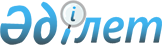 Мәслихаттың 2015 жылғы 23 желтоқсандағы № 345 "Қостанай ауданының 2016-2018 жылдарға арналған аудандық бюджеті туралы" шешіміне өзгерістер мен толықтырулар енгізу туралыҚостанай облысы Қостанай ауданы мәслихатының 2016 жылғы 19 қазандағы № 55 шешімі. Қостанай облысының Әділет департаментінде 2016 жылғы 31 қазанда № 6677 болып тіркелді
      2008 жылғы 4 желтоқсандағы Қазақстан Республикасы Бюджет кодексінің 106, 109, 111-баптарына сәйкес Қостанай аудандық мәслихаты ШЕШІМ ҚАБЫЛДАДЫ:

      1. Мәслихаттың 2015 жылғы 23 желтоқсандағы № 345 "Қостанай ауданының 2016-2018 жылдарға арналған аудандық бюджеті туралы" шешіміне (Нормативтік құқықтық актілерді мемлекеттік тіркеу тізілімінде № 6111 тіркелген, 2016 жылғы 14 қаңтарда "Арна" газетінде жарияланған) мынадай өзгерістер мен толықтырулар енгізілсін:

      көрсетілген шешімнің 1-тармағы жаңа редакцияда жазылсын:

      "1. Қостанай ауданының 2016-2018 жылдарға арналған аудандық бюджеті тиісінше 1, 2 және 3-қосымшаларға сәйкес, оның ішінде 2016 жылға мынадай көлемдерде бекітілсін:

      1) кірістер - 5870441,1 мың теңге, оның ішінде:

      салықтық түсімдер бойынша - 2812300,0 мың теңге;

      салықтық емес түсімдер бойынша - 7353,0 мың теңге;

      негізгі капиталды сатудан түсетін түсімдер бойынша - 26775,0 мың теңге;

      трансферттер түсімдері бойынша - 3024013,1 мың теңге;

      2) шығындар - 6634959,5 мың теңге;

      3) таза бюджеттік кредиттеу - 247606,0 мың теңге, оның ішінде:

      бюджеттік кредиттер - 269529,0 мың теңге;

      бюджеттiк кредиттердi өтеу - 21923,0 мың теңге;

      4) қаржы активтерімен операциялар бойынша сальдо - -22192,0 мың теңге;

      5) бюджет тапшылығы (профициті) - - 989932,4 мың теңге;

      6) бюджет тапшылығын қаржыландыру (профицитін пайдалану) -989932,4 мың теңге.";

      көрсетілген шешімнің 4, 5, 6, 7, 8, 9, 10-тармақтары жаңа редакцияда жазылсын:

      "4. 2016 жылға арналған Қостанай ауданының жергілікті атқарушы органының резерві 19380,3 мың теңге сомасында бекітілсін.

      5. 2016 жылға арналған аудан бюджетінде мамандарды әлеуметтік қолдау шараларын іске асыруға республикалық бюджеттен 62441,0 мың теңге сомасында бюджеттік кредиттер сомаларының түсімі көзделгені ескерілсін.

      6. 2016 жылға арналған аудан бюджетінде мектепке дейінгі білім беру ұйымдарында мемлекеттік білім беру тапсырысын іске асыруға республикалық бюджеттен 242912,7 мың теңге сомасында ағымдағы нысаналы трансферттер түсімі көзделгені ескерілсін.

      7. 2016 жылға арналған аудан бюджетінде жергілікті бюджеттен қаржыландырылатын азаматтық қызметшілерге, ұйымдардың қызметкерлеріне және қазыналық кәсіпорындар қызметкерлеріне еңбекақы төлеу жүйесінің жаңа моделіне көшуге, сондай-ақ оларға лауазымдық айлықақыларына ерекше еңбек жағдайлары үшін ай сайынғы үстемеақы төлеуге республикалық бюджеттен 968891,3 мың теңге сомасында ағымдағы нысаналы трансферттер түсімі көзделгені ескерілсін.

      8. 2016 жылға арналған аудан бюджетінде әкімшілік мемлекеттік қызметшілердің еңбекақысының деңгейін арттыруға республикалық бюджеттен 81812,0 мың теңге сомасында ағымдағы нысаналы трансферттер түсімі көзделгені ескерілсін.

      9.2016 жылға арналған аудан бюджетінде Қазақстан Республикасында мүгедектердің құқықтарын қамтамасыз ету және өмір сүру сапасын жақсарту жөніндегі 2012-2018 жылдарға арналған іс-шаралар жоспарын іске асыруға республикалық бюджеттен 9217,0 мың теңге сомасында ағымдағы нысаналы трансферттер түсімі көзделгені ескерілсін.

      10. 2016 жылға арналған аудан бюджетінде "Өрлеу" жобасы бойынша шартты ақшалай көмекті ендіруге республикалық бюджеттен 8797,0 мың теңге сомасында ағымдағы нысаналы трансферттер түсімі көзделгені ескерілсін.";

      көрсетілген шешімнің 14, 15-тармақтары жаңа редакцияда жазылсын:

      "14. 2016 жылға арналған аудан бюджетінде қалалар және аудан деңгейінде оның ағымдағы шотына ақшалай қаражаттарды аудару жолымен патронат тәрбиешілерге еңбекақылары бойынша функциясын беруге байланысты патронат тәрбиешілерге берілген баланы (балаларды) асырап бағуға облыстық бюджеттен 18544,0 мың теңге сомасында ағымдағы нысаналы трансферттер түсімі көзделгені ескерілсін.

      15. 2016 жылға арналған аудан бюджетінде қалалар және аудан деңгейінде қалалық және аудандық мамандандырылмаған балалар-жасөспірімдер спорт мектебінің қызметін қамтамасыз ету бойынша функциясын беруге байланысты балалар-жасөспірімдер спорт мектебін қамтамасыз етуге облыстық бюджеттен 69834,0 мың теңге сомасында ағымдағы нысаналы трансферттер түсімі көзделгені ескерілсін.";

      көрсетілген шешімнің 17, 18-тармақтары жаңа редакцияда жазылсын:

      "17. 2016 жылға арналған аудан бюджетінде электрондық оқыту жүйесінің бағдарламасы шеңберінде кең жолақты Интернетті төлеуге облыстық бюджеттен 5351,6 мың теңге сомасында ағымдағы нысаналы трансферттер түсімі көзделгені ескерілсін.

      18. 2016 жылға арналған аудан бюджетінде табысы аз азаматтарға келісімшарт негізіндегі әлеуметтік көмек көрсету бойынша аймақтық пилоттық жобаларды іске асыруға облыстық бюджеттен 377,3 мың теңге сомасында ағымдағы нысаналы трансферттер түсімі көзделгені ескерілсін.";

      көрсетілген шешімнің 18-3, 18-4-тармақтары жаңа редакцияда жазылсын:

      "18-3. 2016 жылға арналған аудан бюджетінде инженерлік-коммуникациялық инфрақұрылымды жобалау, дамыту және (немесе) жайластыруға 601139,0 мың теңге сомасында, оның ішінде Қазақстан Республикасының Ұлттық қорынан 521922,0 мың теңге сомасында, облыстық бюджет қаражаттары есебінен 79217,0 мың теңге сомасында нысаналы даму трансферттер түсімі көзделгені ескерілсін.

      18-4. 2016 жылға арналған аудан бюджетінде оқулықтарды қайта бастыру кестесіне сәйкес оқулықтарды кезеңдік жыл сайынғы сатып алуды жүзеге асыруға облыстық бюджеттен 25751,4 мың теңге сомасында ағымдағы нысаналы трансферттер түсімі көзделгені ескерілсін.";

      көрсетілген шешімнің 18-6-тармағы жаңа редакцияда жазылсын:

      "18-6. 2016 жылға арналған аудан бюджетінде 541604,0 мың теңге сомасында ішкі қарыздар қаражатынан облыстық бюджеттен берілген кредиттер есебінен сомалар түсімі көзделгені ескерілсін.";

      көрсетілген шешім мынадай мазмұндағы 18-7, 18-8, 18-9, 18-10, 18-11, 18-12, 18-13, 18-14-тармақтарымен толықтырылсын:

      "18-7. 2016 жылға арналған аудан бюджетінде 1395,5 мың теңге сомасында, оның ішінде Мүгедектердің құқықтарын қамтамасыз ету және өмір сүру сапасын жақсарту жөніндегі іс-шаралар жоспарын іске асыруға республикалық бюджеттен 1029,2 мың теңге сомасында, облыстық бюджеттен 366,3 мың теңге сомасында ағымдағы нысаналы трансферттер түсімі көзделгені ескерілсін.

      18-8. 2016 жылға арналған аудан бюджетінде республикалық бюджеттен 2016 жылға арналған сандық білім беру инфрақұрылымын құруға 11904,0 мың теңге сомасында ағымдағы нысаналы трансферттер түсімі көзделгені ескерілсін.

      18-9. 2016 жылға арналған аудан бюджетінде Суриков ауылындағы су тасқыны салдарын жоюға облыстық бюджеттен 8000,0 мың теңге сомасында ағымдағы нысаналы трансферттер түсімі көзделгені ескерілсін.

      18-10. 2016 жылға арналған аудан бюджетінде Затобол кентін абаттандыруға облыстық бюджеттен 7000,0 мың теңге сомасында ағымдағы нысаналы трансферттер түсімі көзделгені ескерілсін.

      18-11. 2016 жылға арналған аудан бюджетінде Ульянов орта мектебі, Нечаев негізгі мектебі, Алтынсарин негізгі мектебі және Надеждин орта мектебі үшін түтін мұржаларын жасау, монтаждау және бұзуға облыстық бюджеттен 6447,3 мың теңге сомасында ағымдағы нысаналы трансферттер түсімі көзделгені ескерілсін.

      18-12. 2016 жылға арналған аудан бюджетінде Затобол мектеп-гимназиясы, № 1 Затобол орта мектебі, Александров орта мектебі, Майкөл орта мектебі үшін газ қазандығы жобасын өзгертуге облыстық бюджеттен 212,0 мың теңге сомасында ағымдағы нысаналы трансферттер түсімі көзделгені ескерілсін.

      18-13. 2016 жылға арналған аудан бюджетінде Глазунов орта мектебі үшін "Үздік білім беру мектебі" конкурсының жеңімпазына грант төлеуге облыстық бюджеттен 18287,2 мың теңге сомасында ағымдағы нысаналы трансферттер түсімі көзделгені ескерілсін.

      18-14. 2016 жылға арналған аудан бюджетінде Заречный ауылында бас жоспарды әзірлеуді бастауға облыстық бюджеттен 2000,0 мың теңге сомасында ағымдағы нысаналы трансферттер түсімі көзделгені ескерілсін.";

      көрсетілген шешімнің 1, 2, 5, 6-қосымшалары осы шешімнің 1, 2, 3, 4- қосымшаларына сәйкес жаңа редакцияда жазылсын.

      2. Осы шешім 2016 жылғы 1 қаңтардан бастап қолданысқа енгізіледі.
      КЕЛІСІЛДІ
      Қостанай ауданы әкімдігінің

      "Экономика және қаржы бөлімі"

      мемлекеттік мекемесінің басшысы

      ________________ З. Кенжегарина

 2016 жылға арналған аудандық бюджет 2017 жылға арналған аудандық бюджет 2016 жылға арналған кент, ауылдар, ауылдық округтер әкімдерінің аппараттары бойынша бюджеттік бағдарламалардың тізбесі 2016 жылға арналған Қостанай ауданының кент, ауылдары, ауылдық округтері арасында жергілікті өзін-өзі басқару органдарына берілетін трансферттерді бөлу
					© 2012. Қазақстан Республикасы Әділет министрлігінің «Қазақстан Республикасының Заңнама және құқықтық ақпарат институты» ШЖҚ РМК
				
      Кезектен тыс сессияның төрағасы,

      Қостанай аудандық мәслихаты

      хатшысының міндетін атқарушы

А. Аксаутова
Мәслихаттың
2016 жылғы 19 қазандағы
№ 55 шешіміне 1-қосымшаМәслихаттың
2015 жылғы 23 желтоқсандағы
№ 345 шешіміне 1-қосымша
Санаты
Санаты
Санаты
Санаты
Санаты
сомасы, мың теңге
Сыныбы
Сыныбы
Сыныбы
Сыныбы
сомасы, мың теңге
Ішкі сыныбы
Ішкі сыныбы
Ішкі сыныбы
сомасы, мың теңге
Ерекш елігі
Ерекш елігі
сомасы, мың теңге
Атауы
сомасы, мың теңге
I. Кірістер
5870441,1
1
00
0
00
Салықтық түсімдер 
2812300,0
1
01
0
00
Табыс салығы
988497,0
1
01
2
00
Жеке табыс салығы
988497,0
1
03
0
00
Әлеуметтік салық
627964,0
1
03
1
00
Әлеуметтік салық
627964,0
1
04
0
00
Меншікке салынатын салықтар
1073629,0
1
04
1
00
Мүлікке салынатын салықтар
881806,0
1
04
3
00
Жер салығы
23533,0
1
04
4
00
Көлiк құралдарына салынатын салық
155290,0
1
04
5
00
Бірыңғай жер салығы
13000,0
1
05
0
00
Тауарларға, жұмыстарға және қызметтерге салынатын iшкi салықтар
105479,0
1
05
2
00
Акциздер
7998,0
1
05
3
00
Табиғи және басқа да ресурстарды пайдаланғаны үшiн түсетiн түсiмдер
52642,0
1
05
4
00
Кәсiпкерлiк және кәсiби қызметтi жүргiзгенi үшiн алынатын алымдар
44788,0
1
05
5
00
Ойын бизнесіне салық
51,0
1
07
0
00
Басқа да салықтар
1461,0
1
07
1
00
Басқа да салықтар
1461,0
1
08
0
00
Заңдық маңызы бар әрекеттерді жасағаны және (немесе) оған уәкілеттігі бар мемлекеттік органдар немесе лауазымды адамдар құжаттар бергені үшін алынатын міндетті төлемдер
15270,0
1
08
1
00
Мемлекеттік баж
15270,0
2
00
0
00
Салықтық емес түсiмдер
7353,0
2
01
0
00
Мемлекеттік меншіктен түсетін кірістер
2263,0
2
01
5
00
Мемлекет меншігіндегі мүлікті жалға беруден түсетін кірістер
2263,0
2
02
0
00
Мемлекеттік бюджеттен қаржыландырылатын мемлекеттік мекемелердің тауарларды (жұмыстарды, қызметтерді) өткізуінен түсетін түсімдер
2213,0
2
02
1
00
Мемлекеттік бюджеттен қаржыландырылатын мемлекеттік мекемелердің тауарларды (жұмыстарды, қызметтерді) өткізуінен түсетін түсімдер
2213,0
2
06
0
00
Басқа да салықтық емес түсімдер
2877,0
2
06
1
00
Басқа да салықтық емес түсімдер
2877,0
3
00
0
00
Негізгі капиталды сатудан түсетін түсімдер
26775,0
3
01
0
00
Мемлекеттік мекемелерге бекітілген мемлекеттік мүлікті сату
11375,0
3
01
1
00
Мемлекеттік мекемелерге бекітілген мемлекеттік мүлікті сату
11375,0
3
03
0
00
Жердi және материалдық емес активтердi сату
15400,0
3
03
1
00
Жерді сату
15000,0
3
03
2
00
Материалдық емес активтерді сату
400,0
4
00
0
00
Трансферттердің түсімдері
3024013,1
4
02
0
00
Мемлекеттiк басқарудың жоғары тұрған органдарынан түсетiн трансферттер
3024013,1
4
02
2
00
Облыстық бюджеттен түсетін трансферттер
3024013,1
Функционалдық топ
Функционалдық топ
Функционалдық топ
Функционалдық топ
Функционалдық топ
сомасы, мың теңге
Кіші функция
Кіші функция
Кіші функция
Кіші функция
сомасы, мың теңге
Бюджеттік бағдарла малардың әкімшісі
Бюджеттік бағдарла малардың әкімшісі
Бюджеттік бағдарла малардың әкімшісі
сомасы, мың теңге
Бағдарлама
Бағдарлама
сомасы, мың теңге
Атауы
сомасы, мың теңге
II. Шығындар
6634959,5
01
Жалпы сипаттағы мемлекеттік қызметтер
428207,0
1
Мемлекеттік басқарудың жалпы функцияларын орындайтын өкілді, атқарушы және басқа органдар
374484,0
112
Аудан (облыстық маңызы бар қала) мәслихатының аппараты
15244,0
001
Аудан (облыстық маңызы бар қала) мәслихатының қызметін қамтамасыз ету жөніндегі қызметтер
15244,0
122
Аудан (облыстық маңызы бар қала) әкімінің аппараты
93660,0
001
Аудан (облыстық маңызы бар қала) әкімінің қызметін қамтамасыз ету жөніндегі қызметтер
93660,0
123
Қаладағы аудан, аудандық маңызы бар қала, кент, ауыл, ауылдық округ әкімінің аппараты
265580,0
001
Қаладағы аудан, аудандық маңызы бар қаланың, кент, ауыл, ауылдық округ әкімінің қызметін қамтамасыз ету жөніндегі қызметтер
257460,0
022
Мемлекеттік органның күрделі шығыстары
8120,0
2
Қаржылық қызмет
3415,4
459
Ауданның (облыстық маңызы бар қаланың) экономика және қаржы бөлімі
3415,4
003
Салық салу мақсатында мүлікті бағалауды жүргізу
2804,5
010
Жекешелендіру, коммуналдық меншікті басқару, жекешелендіруден кейінгі қызмет және осыған байланысты дауларды реттеу
610,9
9
Жалпы сипаттағы өзге де мемлекеттік қызметтер
50307,6
458
Ауданның (облыстық маңызы бар қаланың) тұрғын үй-коммуналдық шаруашылығы, жолаушылар көлігі және автомобиль жолдары бөлімі
16987,9
001
Жергілікті деңгейде тұрғын үй-коммуналдық шаруашылығы, жолаушылар көлігі және автомобиль жолдары саласындағы мемлекеттік саясатты іске асыру жөніндегі қызметтер
16987,9
459
Ауданның (облыстық маңызы бар қаланың) экономика және қаржы бөлімі
33319,7
001
Ауданның (облыстық маңызы бар қаланың) экономикалық саясаттын қалыптастыру мен дамыту, мемлекеттік жоспарлау, бюджеттік атқару және коммуналдық меншігін басқару саласындағы мемлекеттік саясатты іске асыру жөніндегі қызметтер
32881,5
015
Мемлекеттік органның күрделі шығыстары
438,2
02
Қорғаныс
21066,0
1
Әскери мұқтаждар
7679,0
122
Аудан (облыстық маңызы бар қала) әкімінің аппараты
7679,0
005
Жалпыға бірдей әскери міндетті атқару шеңберіндегі іс-шаралар
7679,0
2
Төтенше жағдайлар жөнiндегi жұмыстарды ұйымдастыру
13387,0
122
Аудан (облыстық маңызы бар қала) әкімінің аппараты
13387,0
006
Аудан (облыстық маңызы бар қала) ауқымындағы төтенше жағдайлардың алдын алу және оларды жою
13000,0
007
Аудандық (қалалық) ауқымдағы дала өрттерінің, сондай-ақ мемлекеттік өртке қарсы қызмет органдары құрылмаған елдi мекендерде өрттердің алдын алу және оларды сөндіру жөніндегі іс-шаралар
387,0
04
Білім беру
3811376,5
1
Мектепке дейiнгi тәрбие және оқыту
406058,7
464
Ауданның (облыстық маңызы бар қаланың) білім бөлімі
406058,7
009
Мектепке дейінгі тәрбие мен оқыту ұйымдарының қызметін қамтамасыз ету
163146,0
040
Мектепке дейінгі білім беру ұйымдарында мемлекеттік білім беру тапсырысын іске асыруға
242912,7
2
Бастауыш, негізгі орта және жалпы орта білім беру
3209649,2
123
Қаладағы аудан, аудандық маңызы бар қала, кент, ауыл, ауылдық округ әкімінің аппараты
20785,0
005
Ауылдық жерлерде балаларды мектепке дейін тегін алып баруды және кері алып келуді ұйымдастыру
20785,0
464
Ауданның (облыстық маңызы бар қаланың) білім бөлімі
3096420,2
003
Жалпы білім беру
3018593,2
006
Балаларға қосымша білім беру
77827,0
465
Ауданның (облыстық маңызы бар қаланың) дене шынықтыру және спорт бөлімі
92444,0
017
Балалар мен жасөспірімдерге спорт бойынша қосымша білім беру
92444,0
9
Бiлiм беру саласындағы өзге де қызметтер
195668,6
464
Ауданның (облыстық маңызы бар қаланың) білім бөлімі
195668,6
001
Жергілікті деңгейде білім беру саласындағы мемлекеттік саясатты іске асыру жөніндегі қызметтер
16639,0
005
Ауданның (облыстық маңызы бар қаланың) мемлекеттік білім беру мекемелер үшін оқулықтар мен оқу-әдiстемелiк кешендерді сатып алу және жеткізу
54116,4
007
Аудандық (қалалалық) ауқымдағы мектеп олимпиадаларын және мектептен тыс іс-шараларды өткiзу
1255,0
015
Жетім баланы (жетім балаларды) және ата-аналарының қамқорынсыз қалған баланы (балаларды) күтіп-ұстауға қамқоршыларға (қорғаншыларға) ай сайынғы ақшалай қаражат төлемі
38973,0
029
Балалар мен жасөспірімдердің психикалық денсаулығын зерттеу және халыққа психологиялық-медициналық-педагогикалық консультациялық көмек көрсету
14054,0
067
Ведомстволық бағыныстағы мемлекеттік мекемелерінің және ұйымдарының күрделі шығыстары
70631,2
06
Әлеуметтiк көмек және әлеуметтiк қамсыздандыру
213147,8
1
Әлеуметтiк қамсыздандыру
70896,0
451
Ауданның (облыстық маңызы бар қаланың) жұмыспен қамту және әлеуметтік бағдарламалар бөлімі
48317,0
005
Мемлекеттік атаулы әлеуметтік көмек
6440,0
016
18 жасқа дейінгі балаларға мемлекеттік жәрдемақылар
30184,0
025
Өрлеу жобасы бойынша келісілген қаржылай көмекті енгізу
11693,0
464
Ауданның (облыстық маңызы бар қаланың) білім бөлімі
22579,0
030
Патронат тәрбиешілерге берілген баланы (балаларды) асырап бағу
22579,0
2
Әлеуметтiк көмек
102603,3
451
Ауданның (облыстық маңызы бар қаланың) жұмыспен қамту және әлеуметтік бағдарламалар бөлімі
102603,3
002
Жұмыспен қамту бағдарламасы
9782,0
006
Тұрғын үйге көмек көрсету
5227,0
007
Жергілікті өкілетті органдардың шешімі бойынша мұқтаж азаматтардың жекелеген топтарына әлеуметтік көмек
32011,3
010
Үйден тәрбиеленіп оқытылатын мүгедек балаларды материалдық қамтамасыз ету
4823,0
014
Мұқтаж азаматтарға үйде әлеуметтiк көмек көрсету
40801,0
017
Мүгедектерді оңалту жеке бағдарламасына сәйкес, мұқтаж мүгедектерді міндетті гигиеналық құралдармен және ымдау тілі мамандарының қызмет көрсетуін, жеке көмекшілермен қамтамасыз ету
9959,0
9
Әлеуметтiк көмек және әлеуметтiк қамтамасыз ету салаларындағы өзге де қызметтер
39648,5
451
Ауданның (облыстық маңызы бар қаланың) жұмыспен қамту және әлеуметтік бағдарламалар бөлімі
38253,0
001
Жергілікті деңгейде халық үшін әлеуметтік бағдарламаларды жұмыспен қамтуды қамтамасыз етуді іске асыру саласындағы мемлекеттік саясатты іске асыру жөніндегі қызметтер
28223,0
011
Жәрдемақыларды және басқа да әлеуметтік төлемдерді есептеу, төлеу мен жеткізу бойынша қызметтерге ақы төлеу
813,0
050
Қазақстан Республикасында мүгедектердің құқықтарын қамтамасыз ету және өмір сүру сапасын жақсарту жөніндегі 2012-2018 жылдарға арналған іс-шаралар жоспарын іске асыру
9217,0
458
Ауданның (облыстық маңызы бар қаланың) тұрғын үй-коммуналдық шаруашылығы, жолаушылар көлігі және автомобиль жолдары бөлімі
1395,3
050
Қазақстан Республикасында мүгедектердің құқықтарын қамтамасыз ету және өмір сүру сапасын жақсарту жөніндегі 2012-2018 жылдарға арналған іс-шаралар жоспарын іске асыру
1395,3
07
Тұрғын үй-коммуналдық шаруашылық
1478209,8
1
Тұрғын үй шаруашылығы
1282558,2
123
Қаладағы аудан, аудандық маңызы бар қала, кент, ауыл, ауылдық округ әкімінің аппараты
24496,0
027
Жұмыспен қамту 2020 жол картасы бойынша қалаларды және ауылдық елді мекендерді дамыту шеңберінде объектілерді жөндеу және абаттандыру
24496,0
455
Ауданның (облыстық маңызы бар қаланың) мәдениет және тілдерді дамыту бөлімі
1552,0
024
Жұмыспен қамту 2020 жол картасы бойынша қалаларды және ауылдық елді мекендерді дамыту шеңберінде объектілерді жөндеу
1552,0
458
Ауданның (облыстық маңызы бар қаланың) тұрғын үй-коммуналдық шаруашылығы, жолаушылар көлігі және автомобиль жолдары бөлімі
3111,6
031
Кондоминиум объектісіне техникалық паспорттар дайындау
879,8
033
Инженерлік-коммуникациялық инфрақұрылымды жобалау, дамыту және (немесе) жайластыру
2231,8
464
Ауданның (облыстық маңызы бар қаланың) білім бөлімі
25595,0
026
Жұмыспен қамту 2020 жол картасы бойынша қалаларды және ауылдық елді мекендерді дамыту шеңберінде объектілерді жөндеу
25595,0
467
Ауданның (облыстық маңызы бар қаланың) құрылыс бөлімі
1227803,6
003
Коммуналдық тұрғын үй қорының тұрғын үйін жобалау және (немесе) салу, реконструкциялау
576569,2
004
Инженерлік-коммуникациялық инфрақұрылымды жобалау, дамыту және (немесе) жайластыру
651234,4
2
Коммуналдық шаруашылық
110610,6
458
Ауданның (облыстық маңызы бар қаланың) тұрғын үй-коммуналдық шаруашылығы, жолаушылар көлігі және автомобиль жолдары бөлімі
107066,6
012
Сумен жабдықтау және су бұру жүйесінің жұмыс істеуі
3500,0
029
Сумен жабдықтау және су бұру жүйелерін дамыту
536,0
048
Қаланы және елді мекендерді абаттандыруды дамыту
3306,5
058
Елді мекендердегі сумен жабдықтау және су бұру жүйелерін дамыту
99724,1
467
Ауданның (облыстық маңызы бар қаланың) құрылыс бөлімі
3544,0
006
Сумен жабдықтау және су бұру жүйесін дамыту
179,0
058
Елді мекендердегі сумен жабдықтау және су бұру жүйелерін дамыту
3365,0
3
Елді-мекендерді көркейту
85041,0
123
Қаладағы аудан, аудандық маңызы бар қала, кент, ауыл, ауылдық округ әкімінің аппараты
36223,0
008
Елді мекендердегі көшелерді жарықтандыру
29223,0
011
Елдi мекендердi абаттандыру және көгалдандыру
7000,0
458
Ауданның (облыстық маңызы бар қаланың) тұрғын үй-коммуналдық шаруашылығы, жолаушылар көлігі және автомобиль жолдары бөлімі
48818,0
016
Елдi мекендердiң санитариясын қамтамасыз ету
1250,0
017
Жерлеу орындарын ұстау және туыстары жоқ адамдарды жерлеу
1380,0
018
Елдi мекендердi абаттандыру және көгалдандыру
46188,0
08
Мәдениет, спорт, туризм және ақпараттық кеңістiк
303891,1
1
Мәдениет саласындағы қызмет
92551,1
455
Ауданның (облыстық маңызы бар қаланың) мәдениет және тілдерді дамыту бөлімі
92551,1
003
Мәдени-демалыс жұмысын қолдау
92551,1
2
Спорт
86189,0
465
Ауданның (облыстық маңызы бар қаланың) дене шынықтыру және спорт бөлімі
86189,0
001
Жергілікті деңгейде дене шынықтыру және спорт саласындағы мемлекеттік саясатты іске асыру жөніндегі қызметтер
8602,0
005
Ұлттық және бұқаралық спорт түрлерін дамыту
68928,0
006
Аудандық (облыстық маңызы бар қалалық) деңгейде спорттық жарыстар өткiзу
2932,0
007
Әртүрлi спорт түрлерi бойынша аудан (облыстық маңызы бар қала) құрама командаларының мүшелерiн дайындау және олардың облыстық спорт жарыстарына қатысуы
5727,0
3
Ақпараттық кеңiстiк
100742,0
455
Ауданның (облыстық маңызы бар қаланың) мәдениет және тілдерді дамыту бөлімі
78692,0
006
Аудандық (қалалық) кiтапханалардың жұмыс iстеуi
67520,0
007
Мемлекеттiк тiлдi және Қазақстан халқының басқа да тiлдерін дамыту
11172,0
456
Ауданның (облыстық маңызы бар қаланың) ішкі саясат бөлімі
22050,0
002
Мемлекеттік ақпараттық саясат жүргізу жөніндегі қызметтер
22050,0
9
Мәдениет, спорт, туризм және ақпараттық кеңiстiктi ұйымдастыру жөнiндегi өзге де қызметтер
24409,0
455
Ауданның (облыстық маңызы бар қаланың) мәдениет және тілдерді дамыту бөлімі
8779,0
001
Жергілікті деңгейде тілдерді және мәдениетті дамыту саласындағы мемлекеттік саясатты іске асыру жөніндегі қызметтер
8779,0
456
Ауданның (облыстық маңызы бар қаланың) ішкі саясат бөлімі
15630,0
001
Жергілікті деңгейде ақпарат, мемлекеттілікті нығайту және азаматтардың әлеуметтік сенімділігін қалыптастыру саласында мемлекеттік саясатты іске асыру жөніндегі қызметтер
10509,0
003
Жастар саясаты саласында іс-шараларды іске асыру
5121,0
10
Ауыл, су, орман, балық шаруашылығы, ерекше қорғалатын табиғи аумақтар, қоршаған ортаны және жануарлар дүниесін қорғау, жер қатынастары
131105,3
1
Ауыл шаруашылығы
50686,3
459
Ауданның (облыстық маңызы бар қаланың) экономика және қаржы бөлімі
15654,2
099
Мамандардың әлеуметтік көмек көрсетуі жөніндегі шараларды іске асыру
15654,2
462
Ауданның (облыстық маңызы бар қаланың) ауыл шаруашылығы бөлімі
8038,3
001
Жергілікте деңгейде ауыл шаруашылығы саласындағы мемлекеттік саясатты іске асыру жөніндегі қызметтер
8038,3
473
Ауданның (облыстық маңызы бар қаланың) ветеринария бөлімі
6973,0
001
Жергілікті деңгейде ветеринария саласындағы мемлекеттік саясатты іске асыру жөніндегі қызметтер
6973,0
474
Ауданның (облыстық маңызы бар қаланың) ауыл шаруашылығы және ветеринария бөлімі
20020,8
001
Жергілікті деңгейде ауыл шаруашылығы және ветеринария саласындағы мемлекеттік саясатты іске асыру жөніндегі қызметтер
19118,7
006
Ауру жануарларды санитарлық союды ұйымдастыру
902,1
6
Жер қатынастары
10799,0
463
Ауданның (облыстық маңызы бар қаланың) жер қатынастары бөлімі
10799,0
001
Аудан (облыстық маңызы бар қала) аумағында жер қатынастарын реттеу саласындағы мемлекеттік саясатты іске асыру жөніндегі қызметтер
10799,0
9
Ауыл, су, орман, балық шаруашылығы, қоршаған ортаны қорғау және жер қатынастары саласындағы басқа да қызметтер
69620,0
473
Ауданның (облыстық маңызы бар қаланың) ветеринария бөлімі
35080,0
011
Эпизоотияға қарсы іс-шаралар жүргізу
35080,0
474
Ауданның (облыстық маңызы бар қаланың) ауыл шаруашылығы және ветеринария бөлімі
34540,0
013
Эпизоотияға қарсы іс-шаралар жүргізу
34540,0
11
Өнеркәсіп, сәулет, қала құрылысы және құрылыс қызметі
53665,0
2
Сәулет, қала құрылысы және құрылыс қызметі
53665,0
467
Ауданның (облыстық маңызы бар қаланың) құрылыс бөлімі
31776,0
001
Жергілікті деңгейде құрылыс саласындағы мемлекеттік саясатты іске асыру жөніндегі қызметтер
31776,0
468
Ауданның (облыстық маңызы бар қаланың) сәулет және қала құрылысы бөлімі
21889,0
001
Жергілікті деңгейде сәулет және қала құрылысы саласындағы мемлекеттік саясатты іске асыру жөніндегі қызметтер
11409,0
003
Аудан аумағында қала құрылысын дамыту схемаларын және елді мекендердің бас жоспарларын әзірлеу
10480,0
12
Көлiк және коммуникация
82609,3
1
Автомобиль көлiгi
82609,3
123
Қаладағы аудан, аудандық маңызы бар қала, кент, ауыл, ауылдық округ әкімінің аппараты
37963,0
013
Аудандық маңызы бар қалаларда, кенттерде, ауылдарда, ауылдық округтерде автомобиль жолдарының жұмыс істеуін қамтамасыз ету
37963,0
458
Ауданның (облыстық маңызы бар қаланың) тұрғын үй-коммуналдық шаруашылығы, жолаушылар көлігі және автомобиль жолдары бөлімі
44646,3
023
Автомобиль жолдарының жұмыс істеуін қамтамасыз ету
44646,3
13
Басқалар
29948,0
3
Кәсiпкерлiк қызметтi қолдау және бәсекелестікті қорғау
10567,7
469
Ауданның (облыстық маңызы бар қаланың) кәсіпкерлік бөлімі
10567,7
001
Жергілікті деңгейде кәсіпкерлікті дамыту саласындағы мемлекеттік саясатты іске асыру жөніндегі қызметтер
10567,7
9
Басқалар
19380,3
459
Ауданның (облыстық маңызы бар қаланың) экономика және қаржы бөлімі
19380,3
012
Ауданның (облыстық маңызы бар қаланың) жергілікті атқарушы органының резерві
19380,3
14
Борышқа қызмет көрсету
272,3
1
Борышқа қызмет көрсету
272,3
459
Ауданның (облыстық маңызы бар қаланың) экономика және қаржы бөлімі
272,3
021
Жергілікті атқарушы органдардың облыстық бюджеттен қарыздар бойынша сыйақылар мен өзге де төлемдерді төлеу бойынша борышына қызмет көрсету
272,3
15
Трансферттер
81461,4
1
Трансферттер
81461,4
459
Ауданның (облыстық маңызы бар қаланың) экономика және қаржы бөлімі
81461,4
006
Нысаналы пайдаланылмаған (толық пайдаланылмаған) трансферттерді қайтару
1710,4
051
Жергілікті өзін-өзі басқару органдарына берілетін трансферттер
79751,0
III. Таза бюджеттік кредиттеу
247606,0
Бюджеттік кредиттер
269529,0
7
Тұрғын үй-коммуналдық шаруашылық
207088,0
1
Тұрғын үй шаруашылығы
207088,0
458
Ауданның (облыстық маңызы бар қаланың) тұрғын үй-коммуналдық шаруашылығы, жолаушылар көлігі және автомобиль жолдары бөлімі
207088,0
053
Жылу, сумен жабдықтау және су бұру жүйелерін реконструкция және құрылыс үшін кредит беру
207088,0
10
Ауыл, су, орман, балық шаруашылығы, ерекше қорғалатын табиғи аумақтар, қоршаған ортаны және жануарлар дүниесін қорғау, жер қатынастары
62441,0
1
Ауыл шаруашылығы
62441,0
459
Ауданның (облыстық маңызы бар қаланың) экономика және қаржы бөлімі
62441,0
018
Мамандарды әлеуметтік қолдау шараларын іске асыруға берілетін бюджеттік кредиттер
62441,0
Санаты
Санаты
Санаты
Санаты
Санаты
сомасы, мың теңге
Сыныбы
Сыныбы
Сыныбы
Сыныбы
сомасы, мың теңге
Ішкі сыныбы
Ішкі сыныбы
Ішкі сыныбы
сомасы, мың теңге
Ерекшелігі
Ерекшелігі
сомасы, мың теңге
Атауы
сомасы, мың теңге
Бюджеттік кредиттерді өтеу
21923,0
5
Бюджеттік кредиттерді өтеу
21923,0
01
Бюджеттік кредиттерді өтеу
21923,0
1
Мемлекеттік бюджеттен берілген бюджеттік кредиттерді өтеу
21923,0
13
Жеке тұлғаларға жергілікті бюджеттен берілген бюджеттік кредиттерді өтеу
21923,0
Функционалдық топ
Функционалдық топ
Функционалдық топ
Функционалдық топ
Функционалдық топ
сомасы, мың теңге
Кіші функция
Кіші функция
Кіші функция
Кіші функция
сомасы, мың теңге
Бюджеттік бағдарла-малардың әкімшісі
Бюджеттік бағдарла-малардың әкімшісі
Бюджеттік бағдарла-малардың әкімшісі
сомасы, мың теңге
Бағдарлама
Бағдарлама
сомасы, мың теңге
Атауы
сомасы, мың теңге
IV. Қаржы активтерімен операциялар бойынша сальдо
-22192,0
V. Бюджет тапшылығы (профициті)
-989932,4
VI. Бюджет тапшылығын қаржыландыру (профицитін пайдалану)
989932,4Мәслихаттың
2016 жылғы 19 қазандағы
№ 55 шешіміне 2-қосымшаМәслихаттың
2015 жылғы 23 желтоқсандағы
№ 345 шешіміне 2-қосымша
Санаты
Санаты
Санаты
Санаты
Санаты
сомасы, мың теңге
Сыныбы
Сыныбы
Сыныбы
Сыныбы
сомасы, мың теңге
Ішкі сыныбы
Ішкі сыныбы
Ішкі сыныбы
сомасы, мың теңге
Ерекшелігі
Ерекшелігі
сомасы, мың теңге
Атауы
сомасы, мың теңге
I. Кірістер
6144402,0
1
00
0
00
Салықтық түсімдер 
2918110,0
1
01
0
00
Табыс салығы
1148930,0
1
01
2
00
Жеке табыс салығы
1148930,0
1
03
0
00
Әлеуметтік салық
788720,0
1
03
1
00
Әлеуметтік салық
788720,0
1
04
0
00
Меншікке салынатын салықтар
896699,0
1
04
1
00
Мүлікке салынатын салықтар
693100,0
1
04
3
00
Жер салығы
13502,0
1
04
4
00
Көлiк құралдарына салынатын салық
176497,0
1
04
5
00
Бірыңғай жер салығы
13600,0
1
05
0
00
Тауарларға, жұмыстарға және қызметтерге салынатын iшкi салықтар
74225,0
1
05
2
00
Акциздер
10418,0
1
05
3
00
Табиғи және басқа да ресурстарды пайдаланғаны үшiн түсетiн түсiмдер
28500,0
1
05
4
00
Кәсiпкерлiк және кәсiби қызметтi жүргiзгенi үшiн алынатын алымдар
34849,0
1
05
5
00
Ойын бизнесіне салық
458,0
1
08
0
00
Заңдық маңызы бар әрекеттерді жасағаны және (немесе) оған уәкілеттігі бар мемлекеттік органдар немесе лауазымды адамдар құжаттар бергені үшін алынатын міндетті төлемдер
9536,0
1
08
1
00
Мемлекеттік баж
9536,0
2
00
0
00
Салықтық емес түсiмдер
4650,0
2
01
0
00
Мемлекеттік меншіктен түсетін кірістер
850,0
2
01
5
00
Мемлекет меншігіндегі мүлікті жалға беруден түсетін кірістер
850,0
2
02
0
00
Мемлекеттік бюджеттен қаржыландыры-латын мемлекеттік мекемелердің тауарларды (жұмыстарды, қызметтерді) өткізуінен түсетін түсімдер
2000,0
2
02
1
00
Мемлекеттік бюджеттен қаржыландыры-латын мемлекеттік мекемелердің тауарларды (жұмыстарды, қызметтерді) өткізуінен түсетін түсімдер
2000,0
2
06
0
00
Басқа да салықтық емес түсімдер
1800,0
2
06
1
00
Басқа да салықтық емес түсімдер
1800,0
3
00
0
00
Негізгі капиталды сатудан түсетін түсімдер
459051,0
3
01
0
00
Мемлекеттік мекемелерге бекітілген мемлекеттік мүлікті сату
268369,0
3
01
1
00
Мемлекеттік мекемелерге бекітілген мемлекеттік мүлікті сату
268369,0
3
03
0
00
Жердi және материалдық емес активтердi сату
190682,0
3
03
1
00
Жерді сату
190682,0
4
00
0
00
Трансферттердің түсімдері
2762591,0
4
02
0
00
Мемлекеттiк басқарудың жоғары тұрған органдарынан түсетiн трансферттер
2762591,0
4
02
2
00
Облыстық бюджеттен түсетін трансферттер
2762591,0
Функционалдық топ
Функционалдық топ
Функционалдық топ
Функционалдық топ
Функционалдық топ
сомасы, мың теңге
Кіші функция
Кіші функция
Кіші функция
Кіші функция
сомасы, мың теңге
Бюджеттік бағдарла- малардың әкімшісі
Бюджеттік бағдарла- малардың әкімшісі
Бюджеттік бағдарла- малардың әкімшісі
сомасы, мың теңге
Бағдарлама
Бағдарлама
сомасы, мың теңге
Атауы
сомасы, мың теңге
II. Шығындар
6144402,0
01
Жалпы сипаттағы мемлекеттік қызметтер
346496,0
1
Мемлекеттік басқарудың жалпы функцияларын орындайтын өкілді, атқарушы және басқа органдар
302478,0
112
Аудан (облыстық маңызы бар қала) мәслихатының аппараты
13128,0
001
Аудан (облыстық маңызы бар қала) мәслихатының қызметін қамтамасыз ету жөніндегі қызметтер
13128,0
122
Аудан (облыстық маңызы бар қала) әкімінің аппараты
83594,0
001
Аудан (облыстық маңызы бар қала) әкімінің қызметін қамтамасыз ету жөніндегі қызметтер
83594,0
123
Қаладағы аудан, аудандық маңызы бар қала, кент, ауыл, ауылдық округ әкімінің аппараты
205756,0
001
Қаладағы аудан, аудандық маңызы бар қаланың, кент, ауыл, ауылдық округ әкімінің қызметін қамтамасыз ету жөніндегі қызметтер
205756,0
2
Қаржылық қызмет
1334,0
459
Ауданның (облыстық маңызы бар қаланың) экономика және қаржы бөлімі
1334,0
003
Салық салу мақсатында мүлікті бағалауды жүргізу
1334,0
9
Жалпы сипаттағы өзге де мемлекеттік қызметтер
42684,0
458
Ауданның (облыстық маңызы бар қаланың) тұрғын үй-коммуналдық шаруашылығы, жолаушылар көлігі және автомобиль жолдары бөлімі
10227,0
001
Жергілікті деңгейде тұрғын үй-коммуналдық шаруашылығы, жолаушылар көлігі және автомобиль жолдары саласындағы мемлекет-тік саясатты іске асыру жөніндегі қызметтер
10227,0
459
Ауданның (облыстық маңызы бар қаланың) экономика және қаржы бөлімі
32457,0
001
Ауданның (облыстық маңызы бар қаланың) экономикалық саясаттын қалыптастыру мен дамыту, мемлекеттік жоспарлау, бюджеттік атқару және коммуналдық меншігін басқару саласындағы мемлекеттік саясатты іске асыру жөніндегі қызметтер
32457,0
02
Қорғаныс
7834,0
1
Әскери мұқтаждар
5834,0
122
Аудан (облыстық маңызы бар қала) әкімінің аппараты
5834,0
005
Жалпыға бірдей әскери міндетті атқару шеңберіндегі іс-шаралар
5834,0
2
Төтенше жағдайлар жөнiндегi жұмыстарды ұйымдастыру
2000,0
122
Аудан (облыстық маңызы бар қала) әкімінің аппараты
2000,0
006
Аудан (облыстық маңызы бар қала) ауқымындағы төтенше жағдайлардың алдын алу және оларды жою
1500,0
007
Аудандық (қалалық) ауқымдағы дала өрттерінің, сондай-ақ мемлекеттік өртке қарсы қызмет органдары құрылмаған елдi мекендерде өрттердің алдын алу және оларды сөндіру жөніндегі іс-шаралар
500,0
04
Білім беру
2940606,0
1
Мектепке дейiнгi тәрбие және оқыту
129641,0
464
Ауданның (облыстық маңызы бар қаланың) білім бөлімі
129641,0
009
Мектепке дейінгі тәрбие мен оқыту ұйымдарының қызметін қамтамасыз ету
129641,0
2
Бастауыш, негізгі орта және жалпы орта білім беру
2445006,0
123
Қаладағы аудан, аудандық маңызы бар қала, кент, ауыл, ауылдық округ әкімінің аппараты
15223,0
005
Ауылдық жерлерде балаларды мектепке дейін тегін алып баруды және кері алып келуді ұйымдастыру
15223,0
464
Ауданның (облыстық маңызы бар қаланың) білім бөлімі
2429783,0
003
Жалпы білім беру
2399909,0
006
Балаларға қосымша білім беру
29874,0
9
Бiлiм беру саласындағы өзге де қызметтер
365959,0
464
Ауданның (облыстық маңызы бар қаланың) білім бөлімі
365959,0
001
Жергілікті деңгейде білім беру саласындағы мемлекеттік саясатты іске асыру жөніндегі қызметтер
11055,0
005
Ауданның (облыстық маңызы бар қаланың) мемлекеттік білім беру мекемелер үшін оқулықтар мен оқу-әдiстемелiк кешендерді сатып алу және жеткізу
28269,0
007
Аудандық (қалалалық) ауқымдағы мектеп олимпиадаларын және мектептен тыс іс-шараларды өткiзу
1255,0
015
Жетім баланы (жетім балаларды) және ата-аналарының қамқорынсыз қалған баланы (балаларды) күтіп-ұстауға қамқоршыларға (қорғаншыларға) ай сайынғы ақшалай қаражат төлемі
46473,0
029
Балалар мен жасөспірімдердің психикалық денсаулығын зерттеу және халыққа психологиялық-медициналық-педагогикалық консультациялық көмек көрсету
10538,0
067
Ведомстволық бағыныстағы мемлекеттік мекемелерінің және ұйымдарының күрделі шығыстары
268369,0
06
Әлеуметтiк көмек және әлеуметтiк қамсыздандыру
200037,0
1
Әлеуметтiк қамсыздандыру
62752,0
451
Ауданның (облыстық маңызы бар қаланың) жұмыспен қамту және әлеуметтік бағдарламалар бөлімі
43694,0
005
Мемлекеттік атаулы әлеуметтік көмек
6440,0
016
18 жасқа дейінгі балаларға мемлекеттік жәрдемақылар
37254,0
464
Ауданның (облыстық маңызы бар қаланың) білім бөлімі
19058,0
030
Патронат тәрбиешілерге берілген баланы (балаларды) асырап бағу
19058,0
2
Әлеуметтiк көмек
113422,0
451
Ауданның (облыстық маңызы бар қаланың) жұмыспен қамту және әлеуметтік бағдарламалар бөлімі
113422,0
002
Жұмыспен қамту бағдарламасы
28028,0
006
Тұрғын үйге көмек көрсету
11272,0
007
Жергілікті өкілетті органдардың шешімі бойынша мұқтаж азаматтардың жекелеген топтарына әлеуметтік көмек
37034,0
010
Үйден тәрбиеленіп оқытылатын мүгедек балаларды материалдық қамтамасыз ету
4123,0
014
Мұқтаж азаматтарға үйде әлеуметтiк көмек көрсету
25464,0
017
Мүгедектерді оңалту жеке бағдарламасына сәйкес, мұқтаж мүгедектерді міндетті гигиеналық құралдармен және ымдау тілі мамандарының қызмет көрсетуін, жеке көмекшілермен қамтамасыз ету
7501,0
9
Әлеуметтiк көмек және әлеуметтiк қамтама-сыз ету салаларындағы өзге де қызметтер
23863,0
451
Ауданның (облыстық маңызы бар қаланың) жұмыспен қамту және әлеуметтік бағдарламалар бөлімі
23863,0
001
Жергілікті деңгейде халық үшін әлеуметтік бағдарламаларды жұмыспен қамтуды қамтамасыз етуді іске асыру саласындағы мемлекеттік саясатты іске асыру жөніндегі қызметтер
22527,0
011
Жәрдемақыларды және басқа да әлеуметтік төлемдерді есептеу, төлеу мен жеткізу бойынша қызметтерге ақы төлеу
1336,0
07
Тұрғын үй-коммуналдық шаруашылық
1192840,0
1
Тұрғын үй шаруашылығы
1120737,0
464
Ауданның (облыстық маңызы бар қаланың) білім бөлімі
503010,0
026
Жұмыспен қамту 2020 жол картасы бойынша қалаларды және ауылдық елді мекендерді дамыту шеңберінде объектілерді жөндеу
503010,0
467
Ауданның (облыстық маңызы бар қаланың) құрылыс бөлімі
617727,0
003
Коммуналдық тұрғын үй қорының тұрғын үйін жобалау және (немесе) салу, реконструкциялау
309920,0
004
Инженерлік-коммуникациялық инфрақұрылымды жобалау, дамыту және (немесе) жайластыру
307807,0
3
Елді-мекендерді көркейту
72103,0
123
Қаладағы аудан, аудандық маңызы бар қала, кент, ауыл, ауылдық округ әкімінің аппараты
23630,0
008
Елді мекендердегі көшелерді жарықтандыру
23630,0
458
Ауданның (облыстық маңызы бар қаланың) тұрғын үй-коммуналдық шаруашылығы, жолаушылар көлігі және автомобиль жолдары бөлімі
48473,0
017
Жерлеу орындарын ұстау және туыстары жоқ адамдарды жерлеу
1500,0
018
Елдi мекендердi абаттандыру және көгалдандыру
46973,0
08
Мәдениет, спорт, туризм және ақпараттық кеңістiк
215561,0
1
Мәдениет саласындағы қызмет
62843,0
455
Ауданның (облыстық маңызы бар қаланың) мәдениет және тілдерді дамыту бөлімі
62843,0
003
Мәдени-демалыс жұмысын қолдау
62843,0
2
Спорт
54742,0
465
Ауданның (облыстық маңызы бар қаланың) дене шынықтыру және спорт бөлімі
54742,0
001
Жергілікті деңгейде дене шынықтыру және спорт саласындағы мемлекеттік саясатты іске асыру жөніндегі қызметтер
6794,0
005
Ұлттық және бұқаралық спорт түрлерін дамыту
36630,0
006
Аудандық (облыстық маңызы бар қалалық) деңгейде спорттық жарыстар өткiзу
5840,0
007
Әртүрлi спорт түрлерi бойынша аудан (облыстық маңызы бар қала) құрама командаларының мүшелерiн дайындау және олардың облыстық спорт жарыстарына қатысуы
5478,0
3
Ақпараттық кеңiстiк
77962,0
455
Ауданның (облыстық маңызы бар қаланың) мәдениет және тілдерді дамыту бөлімі
61151,0
006
Аудандық (қалалық) кiтапханалардың жұмыс iстеуi
52421,0
007
Мемлекеттiк тiлдi және Қазақстан халқының басқа да тiлдерін дамыту
8730,0
456
Ауданның (облыстық маңызы бар қаланың) ішкі саясат бөлімі
16811,0
002
Мемлекеттік ақпараттық саясат жүргізу жөніндегі қызметтер
16811,0
9
Мәдениет, спорт, туризм және ақпараттық кеңiстiктi ұйымдастыру жөнiндегi өзге де қызметтер
20014,0
455
Ауданның (облыстық маңызы бар қаланың) мәдениет және тілдерді дамыту бөлімі
7238,0
001
Жергілікті деңгейде тілдерді және мәде-ниетті дамыту саласындағы мемлекеттік саясатты іске асыру жөніндегі қызметтер
7238,0
456
Ауданның (облыстық маңызы бар қаланың) ішкі саясат бөлімі
12776,0
001
Жергілікті деңгейде ақпарат, мемлекеттілікті нығайту және азаматтардың әлеуметтік сенімділігін қалыптастыру саласында мемлекеттік саясатты іске асыру жөніндегі қызметтер
8565,0
003
Жастар саясаты саласында іс-шараларды іске асыру
4211,0
10
Ауыл, су, орман, балық шаруашылығы, ерекше қорғалатын табиғи аумақтар, қоршаған ортаны және жануарлар дүниесін қорғау, жер қатынастары
116563,0
1
Ауыл шаруашылығы
41717,0
459
Ауданның (облыстық маңызы бар қаланың) экономика және қаржы бөлімі
19712,0
099
Мамандардың әлеуметтік көмек көрсетуі жөніндегі шараларды іске асыру
19712,0
462
Ауданның (облыстық маңызы бар қаланың) ауыл шаруашылығы бөлімі
18890,0
001
Жергілікті деңгейде ауыл шаруашылығы және ветеринария саласындағы мемлекеттік саясатты іске асыру жөніндегі қызметтер
18890,0
473
Ауданның (облыстық маңызы бар қаланың) ветеринария бөлімі
3115,0
006
Ауру жануарларды санитарлық союды ұйымдастыру
3115,0
6
Жер қатынастары
8311,0
463
Ауданның (облыстық маңызы бар қаланың) жер қатынастары бөлімі
8311,0
001
Аудан (облыстық маңызы бар қала) аумағында жер қатынастарын реттеу саласындағы мемлекеттік саясатты іске асыру жөніндегі қызметтер
8311,0
9
Ауыл, су, орман, балық шаруашылығы, қоршаған ортаны қорғау және жер қатынас-тары саласындағы басқа да қызметтер
66535,0
473
Ауданның (облыстық маңызы бар қаланың) ветеринария бөлімі
66535,0
011
Эпизоотияға қарсы іс-шаралар жүргізу
66535,0
11
Өнеркәсіп, сәулет, қала құрылысы және құрылыс қызметі
37188,0
2
Сәулет, қала құрылысы және құрылыс қызметі
37188,0
467
Ауданның (облыстық маңызы бар қаланың) құрылыс бөлімі
12822,0
001
Жергілікті деңгейде құрылыс саласындағы мемлекеттік саясатты іске асыру жөніндегі қызметтер
12822,0
468
Ауданның (облыстық маңызы бар қаланың) сәулет және қала құрылысы бөлімі
24366,0
001
Жергілікті деңгейде сәулет және қала құрылысы саласындағы мемлекеттік саясатты іске асыру жөніндегі қызметтер
7912,0
003
Аудан аумағында қала құрылысын дамыту схемаларын және елді мекендердің бас жоспарларын әзірлеу
16454,0
12
Көлiк және коммуникация
894999,0
1
Автомобиль көлiгi
894999,0
123
Қаладағы аудан, аудандық маңызы бар қала, кент, ауыл, ауылдық округ әкімінің аппараты
37613,0
013
Аудандық маңызы бар қалаларда, кенттерде, ауылдарда, ауылдық округтерде автомобиль жолдарының жұмыс істеуін қамтамасыз ету
37613,0
458
Ауданның (облыстық маңызы бар қаланың) тұрғын үй-коммуналдық шаруашылығы, жолаушылар көлігі және автомобиль жолдары бөлімі
857386,0
022
Көлік инфрақұрылымын дамыту
803576,0
023
Автомобиль жолдарының жұмыс істеуін қамтамасыз ету
53810,0
13
Басқалар
149109,0
3
Кәсiпкерлiк қызметтi қолдау және бәсекелестікті қорғау
7340,0
469
Ауданның (облыстық маңызы бар қаланың) кәсіпкерлік бөлімі
7340,0
001
Жергілікті деңгейде кәсіпкерлікті дамыту саласындағы мемлекеттік саясатты іске асыру жөніндегі қызметтер
7340,0
9
Басқалар
141769,0
123
Қаладағы аудан, аудандық маңызы бар қала, кент, ауыл, ауылдық округ әкімінің аппараты
63656,0
040
"Өңірлерді дамыту" Бағдарламасы шеңбе-рінде өңірлерді экономикалық дамытуға жәрдемдесу бойынша шараларды іске асыру
63656,0
459
Ауданның (облыстық маңызы бар қаланың) экономика және қаржы бөлімі
78113,0
012
Ауданның (облыстық маңызы бар қаланың) жергілікті атқарушы органының резерві
78113,0
15
Трансферттер
43169,0
1
Трансферттер
43169,0
459
Ауданның (облыстық маңызы бар қаланың) экономика және қаржы бөлімі
43169,0
051
Жергілікті өзін-өзі басқару органдарына берілетін трансферттер
43169,0
III. Таза бюджеттік кредиттеу
-21923,0
Санаты
Санаты
Санаты
Санаты
Санаты
сомасы, мың теңге
Сыныбы
Сыныбы
Сыныбы
Сыныбы
сомасы, мың теңге
Ішкі сыныбы
Ішкі сыныбы
Ішкі сыныбы
сомасы, мың теңге
Ерекшелігі
Ерекшелігі
сомасы, мың теңге
Атауы
сомасы, мың теңге
Бюджеттік кредиттерді өтеу
21923,0
5
Бюджеттік кредиттерді өтеу
21923,0
01
Бюджеттік кредиттерді өтеу
21923,0
1
Мемлекеттік бюджеттен берілген бюджеттік кредиттерді өтеу
21923,0
13
Жеке тұлғаларға жергілікті бюджеттен берілген бюджеттік кредиттерді өтеу
21923,0
Функционалдық топ
Функционалдық топ
Функционалдық топ
Функционалдық топ
Функционалдық топ
сомасы, мың теңге
Кіші функция
Кіші функция
Кіші функция
Кіші функция
сомасы, мың теңге
Бюджеттік бағдарла- малардың әкімшісі
Бюджеттік бағдарла- малардың әкімшісі
Бюджеттік бағдарла- малардың әкімшісі
сомасы, мың теңге
Бағдарлама
Бағдарлама
сомасы, мың теңге
Атауы
сомасы, мың теңге
IV. Қаржы активтерімен операциялар бойынша сальдо
0,0
V. Бюджет тапшылығы (профициті)
21923,0
VI. Бюджет тапшылығын қаржыландыру (профицитін пайдалану)
-21923,0Мәслихаттың
2016 жылғы 19 қазандағы
№ 55 шешіміне 3-қосымшаМәслихаттың
2015 жылғы 23 желтоқсандағы
№ 345 шешіміне 5-қосымша
Функционалдық топ
Функционалдық топ
Функционалдық топ
Функционалдық топ
Функционалдық топ
сомасы, мың теңге
Кіші функция
Кіші функция
Кіші функция
Кіші функция
сомасы, мың теңге
Бюджеттік бағдарла-малардың әкімшісі
Бюджеттік бағдарла-малардың әкімшісі
Бюджеттік бағдарла-малардың әкімшісі
сомасы, мың теңге
Бағдарлама
Бағдарлама
сомасы, мың теңге
Атауы
сомасы, мың теңге
"Қостанай ауданының Александров ауылдық округі әкімінің аппараты" мемлекеттік мекемесі
"Қостанай ауданының Александров ауылдық округі әкімінің аппараты" мемлекеттік мекемесі
"Қостанай ауданының Александров ауылдық округі әкімінің аппараты" мемлекеттік мекемесі
"Қостанай ауданының Александров ауылдық округі әкімінің аппараты" мемлекеттік мекемесі
"Қостанай ауданының Александров ауылдық округі әкімінің аппараты" мемлекеттік мекемесі
15788,0
01
Жалпы сипаттағы мемлекеттік қызметтер
14047,0
1
Мемлекеттік басқарудың жалпы функцияларын орындайтын өкілді, атқарушы және басқа органдар
14047,0
123
Қаладағы аудан, аудандық маңызы бар қала, кент, ауыл, ауылдық округ әкімінің аппараты
14047,0
001
Қаладағы аудан, аудандық маңызы бар қала, кент, ауыл, ауылдық округ әкімінің қызметін қамтамасыз ету жөніндегі қызметтер
14047,0
04
Білім беру
232,0
2
Бастауыш, негізгі орта және жалпы орта білім беру
232,0
123
Қаладағы аудан, аудандық маңызы бар қала, кент, ауыл, ауылдық округ әкімінің аппараты
232,0
005
Ауылдық жерлерде балаларды мектепке дейін тегін алып баруды және кері алып келуді ұйымдастыру
232,0
07
Тұрғын үй-коммуналдық шаруашылық
872,0
1
Тұрғын үй шаруашылығы
212,0
123
Қаладағы аудан, аудандық маңызы бар қала, кент, ауыл, ауылдық округ әкімінің аппараты
212,0
027
Жұмыспен қамту 2020 жол картасы бойынша қалаларды және ауылдық елді мекендерді дамыту шеңберінде объектілерді жөндеу және абаттандыру
212,0
3
Елді-мекендерді көркейту
660,0
123
Қаладағы аудан, аудандық маңызы бар қала, кент, ауыл, ауылдық округ әкімінің аппараты
660,0
008
Елді мекендердегі көшелерді жарықтандыру
660,0
12
Көлiк және коммуникация
637,0
1
Автомобиль көлiгi
637,0
123
Қаладағы аудан, аудандық маңызы бар қала, кент, ауыл, ауылдық округ әкімінің аппараты
637,0
013
Аудандық маңызы бар қалаларда, кенттерде, ауылдарда, ауылдық округтерде автомобиль жолдарының жұмыс істеуін қамтамасыз ету
637,0
"Қостанай ауданының Белозер ауылдық округі әкімінің аппараты" мемлекеттік мекемесі
"Қостанай ауданының Белозер ауылдық округі әкімінің аппараты" мемлекеттік мекемесі
"Қостанай ауданының Белозер ауылдық округі әкімінің аппараты" мемлекеттік мекемесі
"Қостанай ауданының Белозер ауылдық округі әкімінің аппараты" мемлекеттік мекемесі
"Қостанай ауданының Белозер ауылдық округі әкімінің аппараты" мемлекеттік мекемесі
11734,0
01
Жалпы сипаттағы мемлекеттік қызметтер
10062,0
1
Мемлекеттік басқарудың жалпы функцияларын орындайтын өкілді, атқарушы және басқа органдар
10062,0
123
Қаладағы аудан, аудандық маңызы бар қала, кент, ауыл, ауылдық округ әкімінің аппараты
10062,0
001
Қаладағы аудан, аудандық маңызы бар қала, кент, ауыл, ауылдық округ әкімінің қызметін қамтамасыз ету жөніндегі қызметтер
10062,0
07
Тұрғын үй-коммуналдық шаруашылық
1256,0
1
Тұрғын үй шаруашылығы
840,0
123
Қаладағы аудан, аудандық маңызы бар қала, кент, ауыл, ауылдық округ әкімінің аппараты
840,0
027
Жұмыспен қамту 2020 жол картасы бойынша қалаларды және ауылдық елді мекендерді дамыту шеңберінде объектілерді жөндеу және абаттандыру
840,0
3
Елді-мекендерді көркейту
416,0
123
Қаладағы аудан, аудандық маңызы бар қала, кент, ауыл, ауылдық округ әкімінің аппараты
416,0
008
Елді мекендердегі көшелерді жарықтандыру
416,0
12
Көлiк және коммуникация
416,0
1
Автомобиль көлiгi
416,0
123
Қаладағы аудан, аудандық маңызы бар қала, кент, ауыл, ауылдық округ әкімінің аппараты
416,0
013
Аудандық маңызы бар қалаларда, кенттерде, ауылдарда, ауылдық округтерде автомобиль жолдарының жұмыс істеуін қамтамасыз ету
416,0
"Қостанай ауданының Борис-Романов ауылы әкімінің аппараты" мемлекеттік мекемесі
"Қостанай ауданының Борис-Романов ауылы әкімінің аппараты" мемлекеттік мекемесі
"Қостанай ауданының Борис-Романов ауылы әкімінің аппараты" мемлекеттік мекемесі
"Қостанай ауданының Борис-Романов ауылы әкімінің аппараты" мемлекеттік мекемесі
"Қостанай ауданының Борис-Романов ауылы әкімінің аппараты" мемлекеттік мекемесі
9513,0
01
Жалпы сипаттағы мемлекеттік қызметтер
8813,0
1
Мемлекеттік басқарудың жалпы функцияларын орындайтын өкілді, атқарушы және басқа органдар
8813,0
123
Қаладағы аудан, аудандық маңызы бар қала, кент, ауыл, ауылдық округ әкімінің аппараты
8813,0
001
Қаладағы аудан, аудандық маңызы бар қала, кент, ауыл, ауылдық округ әкімінің қызметін қамтамасыз ету жөніндегі қызметтер
8813,0
07
Тұрғын үй-коммуналдық шаруашылық
280,0
3
Елді-мекендерді көркейту
280,0
123
Қаладағы аудан, аудандық маңызы бар қала, кент, ауыл, ауылдық округ әкімінің аппараты
280,0
008
Елді мекендердегі көшелерді жарықтандыру
280,0
12
Көлiк және коммуникация
420,0
1
Автомобиль көлiгi
420,0
123
Қаладағы аудан, аудандық маңызы бар қала, кент, ауыл, ауылдық округ әкімінің аппараты
420,0
013
Аудандық маңызы бар қалаларда, кенттерде, ауылдарда, ауылдық округтерде автомобиль жолдарының жұмыс істеуін қамтамасыз ету
420,0
"Қостанай ауданының Владимиров ауылдық округі әкімінің аппараты" мемлекеттік мекемесі
"Қостанай ауданының Владимиров ауылдық округі әкімінің аппараты" мемлекеттік мекемесі
"Қостанай ауданының Владимиров ауылдық округі әкімінің аппараты" мемлекеттік мекемесі
"Қостанай ауданының Владимиров ауылдық округі әкімінің аппараты" мемлекеттік мекемесі
"Қостанай ауданының Владимиров ауылдық округі әкімінің аппараты" мемлекеттік мекемесі
13833,0
01
Жалпы сипаттағы мемлекеттік қызметтер
12577,0
1
Мемлекеттік басқарудың жалпы функцияларын орындайтын өкілді, атқарушы және басқа органдар
12577,0
123
Қаладағы аудан, аудандық маңызы бар қала, кент, ауыл, ауылдық округ әкімінің аппараты
12577,0
001
Қаладағы аудан, аудандық маңызы бар қала, кент, ауыл, ауылдық округ әкімінің қызметін қамтамасыз ету жөніндегі қызметтер
12577,0
07
Тұрғын үй-коммуналдық шаруашылық
279,0
3
Елді-мекендерді көркейту
279,0
123
Қаладағы аудан, аудандық маңызы бар қала, кент, ауыл, ауылдық округ әкімінің аппараты
279,0
008
Елді мекендердегі көшелерді жарықтандыру
279,0
12
Көлiк және коммуникация
977,0
1
Автомобиль көлiгi
977,0
123
Қаладағы аудан, аудандық маңызы бар қала, кент, ауыл, ауылдық округ әкімінің аппараты
977,0
013
Аудандық маңызы бар қалаларда, кенттерде, ауылдарда, ауылдық округтерде автомобиль жолдарының жұмыс істеуін қамтамасыз ету
977,0
"Қостанай ауданының Воскресенов ауылы әкімінің аппараты" мемлекеттік мекемесі
"Қостанай ауданының Воскресенов ауылы әкімінің аппараты" мемлекеттік мекемесі
"Қостанай ауданының Воскресенов ауылы әкімінің аппараты" мемлекеттік мекемесі
"Қостанай ауданының Воскресенов ауылы әкімінің аппараты" мемлекеттік мекемесі
"Қостанай ауданының Воскресенов ауылы әкімінің аппараты" мемлекеттік мекемесі
7826,0
01
Жалпы сипаттағы мемлекеттік қызметтер
7538,0
1
Мемлекеттік басқарудың жалпы функцияларын орындайтын өкілді, атқарушы және басқа органдар
7538,0
123
Қаладағы аудан, аудандық маңызы бар қала, кент, ауыл, ауылдық округ әкімінің аппараты
7538,0
001
Қаладағы аудан, аудандық маңызы бар қала, кент, ауыл, ауылдық округ әкімінің қызметін қамтамасыз ету жөніндегі қызметтер
7538,0
07
Тұрғын үй-коммуналдық шаруашылық
148,0
3
Елді-мекендерді көркейту
148,0
123
Қаладағы аудан, аудандық маңызы бар қала, кент, ауыл, ауылдық округ әкімінің аппараты
148,0
008
Елді мекендердегі көшелерді жарықтандыру
148,0
12
Көлiк және коммуникация
140,0
1
Автомобиль көлiгi
140,0
123
Қаладағы аудан, аудандық маңызы бар қала, кент, ауыл, ауылдық округ әкімінің аппараты
140,0
013
Аудандық маңызы бар қалаларда, кенттерде, ауылдарда, ауылдық округтерде автомобиль жолдарының жұмыс істеуін қамтамасыз ету
140,0
"Қостанай ауданының Глазунов ауылдық округі әкімінің аппараты" мемлекеттік мекемесі
"Қостанай ауданының Глазунов ауылдық округі әкімінің аппараты" мемлекеттік мекемесі
"Қостанай ауданының Глазунов ауылдық округі әкімінің аппараты" мемлекеттік мекемесі
"Қостанай ауданының Глазунов ауылдық округі әкімінің аппараты" мемлекеттік мекемесі
"Қостанай ауданының Глазунов ауылдық округі әкімінің аппараты" мемлекеттік мекемесі
13523,0
01
Жалпы сипаттағы мемлекеттік қызметтер
11625,0
1
Мемлекеттік басқарудың жалпы функцияларын орындайтын өкілді, атқарушы және басқа органдар
11625,0
123
Қаладағы аудан, аудандық маңызы бар қала, кент, ауыл, ауылдық округ әкімінің аппараты
11625,0
001
Қаладағы аудан, аудандық маңызы бар қала, кент, ауыл, ауылдық округ әкімінің қызметін қамтамасыз ету жөніндегі қызметтер
11625,0
04
Білім беру
1075,0
2
Бастауыш, негізгі орта және жалпы орта білім беру
1075,0
123
Қаладағы аудан, аудандық маңызы бар қала, кент, ауыл, ауылдық округ әкімінің аппараты
1075,0
005
Ауылдық жерлерде балаларды мектепке дейін тегін алып баруды және кері алып келуді ұйымдастыру
1075,0
07
Тұрғын үй-коммуналдық шаруашылық
436,0
3
Елді-мекендерді көркейту
436,0
123
Қаладағы аудан, аудандық маңызы бар қала, кент, ауыл, ауылдық округ әкімінің аппараты
436,0
008
Елді мекендердегі көшелерді жарықтандыру
436,0
12
Көлiк және коммуникация
387,0
1
Автомобиль көлiгi
387,0
123
Қаладағы аудан, аудандық маңызы бар қала, кент, ауыл, ауылдық округ әкімінің аппараты
387,0
013
Аудандық маңызы бар қалаларда, кенттерде, ауылдарда, ауылдық округтерде автомобиль жолдарының жұмыс істеуін қамтамасыз ету
387,0
"Қостанай ауданының Жданов ауылдық округі әкімінің аппараты" мемлекеттік мекемесі
"Қостанай ауданының Жданов ауылдық округі әкімінің аппараты" мемлекеттік мекемесі
"Қостанай ауданының Жданов ауылдық округі әкімінің аппараты" мемлекеттік мекемесі
"Қостанай ауданының Жданов ауылдық округі әкімінің аппараты" мемлекеттік мекемесі
"Қостанай ауданының Жданов ауылдық округі әкімінің аппараты" мемлекеттік мекемесі
16439,1
01
Жалпы сипаттағы мемлекеттік қызметтер
10795,1
1
Мемлекеттік басқарудың жалпы функцияларын орындайтын өкілді, атқарушы және басқа органдар
10795,1
123
Қаладағы аудан, аудандық маңызы бар қала, кент, ауыл, ауылдық округ әкімінің аппараты
10795,1
001
Қаладағы аудан, аудандық маңызы бар қала, кент, ауыл, ауылдық округ әкімінің қызметін қамтамасыз ету жөніндегі қызметтер
10675,1
022
Мемлекеттік органның күрделі шығыстары
120,0
04
Білім беру
4714,0
2
Бастауыш, негізгі орта және жалпы орта білім беру
4714,0
123
Қаладағы аудан, аудандық маңызы бар қала, кент, ауыл, ауылдық округ әкімінің аппараты
4714,0
005
Ауылдық жерлерде балаларды мектепке дейін тегін алып баруды және кері алып келуді ұйымдастыру
4714,0
07
Тұрғын үй-коммуналдық шаруашылық
651,0
3
Елді-мекендерді көркейту
651,0
123
Қаладағы аудан, аудандық маңызы бар қала, кент, ауыл, ауылдық округ әкімінің аппараты
651,0
008
Елді мекендердегі көшелерді жарықтандыру
651,0
12
Көлiк және коммуникация
279,0
1
Автомобиль көлiгi
279,0
123
Қаладағы аудан, аудандық маңызы бар қала, кент, ауыл, ауылдық округ әкімінің аппараты
279,0
013
Аудандық маңызы бар қалаларда, кенттерде, ауылдарда, ауылдық округтерде автомобиль жолдарының жұмыс істеуін қамтамасыз ету
279,0
"Қостанай ауданының Жамбыл ауылдық округі әкімінің аппараты" мемлекеттік мекемесі
"Қостанай ауданының Жамбыл ауылдық округі әкімінің аппараты" мемлекеттік мекемесі
"Қостанай ауданының Жамбыл ауылдық округі әкімінің аппараты" мемлекеттік мекемесі
"Қостанай ауданының Жамбыл ауылдық округі әкімінің аппараты" мемлекеттік мекемесі
"Қостанай ауданының Жамбыл ауылдық округі әкімінің аппараты" мемлекеттік мекемесі
22944,0
01
Жалпы сипаттағы мемлекеттік қызметтер
20565,0
1
Мемлекеттік басқарудың жалпы функцияларын орындайтын өкілді, атқарушы және басқа органдар
20565,0
123
Қаладағы аудан, аудандық маңызы бар қала, кент, ауыл, ауылдық округ әкімінің аппараты
20565,0
001
Қаладағы аудан, аудандық маңызы бар қала, кент, ауыл, ауылдық округ әкімінің қызметін қамтамасыз ету жөніндегі қызметтер
12565,0
022
Мемлекеттік органның күрделі шығыстары
8000,0
04
Білім беру
1103,0
2
Бастауыш, негізгі орта және жалпы орта білім беру
1103,0
123
Қаладағы аудан, аудандық маңызы бар қала, кент, ауыл, ауылдық округ әкімінің аппараты
1103,0
005
Ауылдық жерлерде балаларды мектепке дейін тегін алып баруды және кері алып келуді ұйымдастыру
1103,0
07
Тұрғын үй-коммуналдық шаруашылық
858,0
3
Елді-мекендерді көркейту
858,0
123
Қаладағы аудан, аудандық маңызы бар қала, кент, ауыл, ауылдық округ әкімінің аппараты
858,0
008
Елді мекендердегі көшелерді жарықтандыру
858,0
12
Көлiк және коммуникация
418,0
1
Автомобиль көлiгi
418,0
123
Қаладағы аудан, аудандық маңызы бар қала, кент, ауыл, ауылдық округ әкімінің аппараты
418,0
013
Аудандық маңызы бар қалаларда, кенттерде, ауылдарда, ауылдық округтерде автомобиль жолдарының жұмыс істеуін қамтамасыз ету
418,0
"Қостанай ауданының Заречный ауылдық округі әкімінің аппараты" мемлекеттік мекемесі
"Қостанай ауданының Заречный ауылдық округі әкімінің аппараты" мемлекеттік мекемесі
"Қостанай ауданының Заречный ауылдық округі әкімінің аппараты" мемлекеттік мекемесі
"Қостанай ауданының Заречный ауылдық округі әкімінің аппараты" мемлекеттік мекемесі
"Қостанай ауданының Заречный ауылдық округі әкімінің аппараты" мемлекеттік мекемесі
44202,6
01
Жалпы сипаттағы мемлекеттік қызметтер
17095,0
1
Мемлекеттік басқарудың жалпы функцияларын орындайтын өкілді, атқарушы және басқа органдар
17095,0
123
Қаладағы аудан, аудандық маңызы бар қала, кент, ауыл, ауылдық округ әкімінің аппараты
17095,0
001
Қаладағы аудан, аудандық маңызы бар қала, кент, ауыл, ауылдық округ әкімінің қызметін қамтамасыз ету жөніндегі қызметтер
17095,0
04
Білім беру
4115,0
2
Бастауыш, негізгі орта және жалпы орта білім беру
4115,0
123
Қаладағы аудан, аудандық маңызы бар қала, кент, ауыл, ауылдық округ әкімінің аппараты
4115,0
005
Ауылдық жерлерде балаларды мектепке дейін тегін алып баруды және кері алып келуді ұйымдастыру
4115,0
07
Тұрғын үй-коммуналдық шаруашылық
15475,6
1
Тұрғын үй шаруашылығы
10369,0
123
Қаладағы аудан, аудандық маңызы бар қала, кент, ауыл, ауылдық округ әкімінің аппараты
10369,0
027
Жұмыспен қамту 2020 жол картасы бойынша қалаларды және ауылдық елді мекендерді дамыту шеңберінде объектілерді жөндеу және абаттандыру
10369,0
3
Елді-мекендерді көркейту
5106,6
123
Қаладағы аудан, аудандық маңызы бар қала, кент, ауыл, ауылдық округ әкімінің аппараты
5106,6
008
Елді мекендердегі көшелерді жарықтандыру
5106,6
12
Көлiк және коммуникация
7517,0
1
Автомобиль көлiгi
7517,0
123
Қаладағы аудан, аудандық маңызы бар қала, кент, ауыл, ауылдық округ әкімінің аппараты
7517,0
013
Аудандық маңызы бар қалаларда, кенттерде, ауылдарда, ауылдық округтерде автомобиль жолдарының жұмыс істеуін қамтамасыз ету
7517,0
"Қостанай ауданының Затобол кенті әкімінің аппараты" мемлекеттік мекемесі
"Қостанай ауданының Затобол кенті әкімінің аппараты" мемлекеттік мекемесі
"Қостанай ауданының Затобол кенті әкімінің аппараты" мемлекеттік мекемесі
"Қостанай ауданының Затобол кенті әкімінің аппараты" мемлекеттік мекемесі
"Қостанай ауданының Затобол кенті әкімінің аппараты" мемлекеттік мекемесі
85488,4
01
Жалпы сипаттағы мемлекеттік қызметтер
33137,0
1
Мемлекеттік басқарудың жалпы функцияларын орындайтын өкілді, атқарушы және басқа органдар
33137,0
123
Қаладағы аудан, аудандық маңызы бар қала, кент, ауыл, ауылдық округ әкімінің аппараты
33137,0
001
Қаладағы аудан, аудандық маңызы бар қала, кент, ауыл, ауылдық округ әкімінің қызметін қамтамасыз ету жөніндегі қызметтер
33137,0
07
Тұрғын үй-коммуналдық шаруашылық
32727,4
1
Тұрғын үй шаруашылығы
10055,0
123
Қаладағы аудан, аудандық маңызы бар қала, кент, ауыл, ауылдық округ әкімінің аппараты
10055,0
027
Жұмыспен қамту 2020 жол картасы бойынша қалаларды және ауылдық елді мекендерді дамыту шеңберінде объектілерді жөндеу және абаттандыру
10055,0
3
Елді-мекендерді көркейту
22672,4
123
Қаладағы аудан, аудандық маңызы бар қала, кент, ауыл, ауылдық округ әкімінің аппараты
22672,4
008
Елді мекендердегі көшелерді жарықтандыру
15672,4
011
Елдi мекендердi абаттандыру және көгалдандыру
7000,0
12
Көлiк және коммуникация
19624,0
1
Автомобиль көлiгi
19624,0
123
Қаладағы аудан, аудандық маңызы бар қала, кент, ауыл, ауылдық округ әкімінің аппараты
19624,0
013
Аудандық маңызы бар қалаларда, кенттерде, ауылдарда, ауылдық округтерде автомобиль жолдарының жұмыс істеуін қамтамасыз ету
19624,0
"Қостанай ауданының Мәскеу ауылдық округі әкімінің аппараты" мемлекеттік мекемесі
"Қостанай ауданының Мәскеу ауылдық округі әкімінің аппараты" мемлекеттік мекемесі
"Қостанай ауданының Мәскеу ауылдық округі әкімінің аппараты" мемлекеттік мекемесі
"Қостанай ауданының Мәскеу ауылдық округі әкімінің аппараты" мемлекеттік мекемесі
"Қостанай ауданының Мәскеу ауылдық округі әкімінің аппараты" мемлекеттік мекемесі
14827,0
01
Жалпы сипаттағы мемлекеттік қызметтер
11862,0
1
Мемлекеттік басқарудың жалпы функцияларын орындайтын өкілді, атқарушы және басқа органдар
11862,0
123
Қаладағы аудан, аудандық маңызы бар қала, кент, ауыл, ауылдық округ әкімінің аппараты
11862,0
001
Қаладағы аудан, аудандық маңызы бар қала, кент, ауыл, ауылдық округ әкімінің қызметін қамтамасыз ету жөніндегі қызметтер
11862,0
04
Білім беру
1967,0
2
Бастауыш, негізгі орта және жалпы орта білім беру
1967,0
123
Қаладағы аудан, аудандық маңызы бар қала, кент, ауыл, ауылдық округ әкімінің аппараты
1967,0
005
Ауылдық жерлерде балаларды мектепке дейін тегін алып баруды және кері алып келуді ұйымдастыру
1967,0
07
Тұрғын үй-коммуналдық шаруашылық
580,0
1
Тұрғын үй шаруашылығы
300,0
123
Қаладағы аудан, аудандық маңызы бар қала, кент, ауыл, ауылдық округ әкімінің аппараты
300,0
027
Жұмыспен қамту 2020 жол картасы бойынша қалаларды және ауылдық елді мекендерді дамыту шеңберінде объектілерді жөндеу және абаттандыру
300,0
3
Елді-мекендерді көркейту
280,0
123
Қаладағы аудан, аудандық маңызы бар қала, кент, ауыл, ауылдық округ әкімінің аппараты
280,0
008
Елді мекендердегі көшелерді жарықтандыру
280,0
12
Көлiк және коммуникация
418,0
1
Автомобиль көлiгi
418,0
123
Қаладағы аудан, аудандық маңызы бар қала, кент, ауыл, ауылдық округ әкімінің аппараты
418,0
013
Аудандық маңызы бар қалаларда, кенттерде, ауылдарда, ауылдық округтерде автомобиль жолдарының жұмыс істеуін қамтамасыз ету
418,0
"Қостанай ауданының Майкөл ауылдық округі әкімінің аппараты" мемлекеттік мекемесі
"Қостанай ауданының Майкөл ауылдық округі әкімінің аппараты" мемлекеттік мекемесі
"Қостанай ауданының Майкөл ауылдық округі әкімінің аппараты" мемлекеттік мекемесі
"Қостанай ауданының Майкөл ауылдық округі әкімінің аппараты" мемлекеттік мекемесі
"Қостанай ауданының Майкөл ауылдық округі әкімінің аппараты" мемлекеттік мекемесі
18342,0
01
Жалпы сипаттағы мемлекеттік қызметтер
13373,0
1
Мемлекеттік басқарудың жалпы функцияларын орындайтын өкілді, атқарушы және басқа органдар
13373,0
123
Қаладағы аудан, аудандық маңызы бар қала, кент, ауыл, ауылдық округ әкімінің аппараты
13373,0
001
Қаладағы аудан, аудандық маңызы бар қала, кент, ауыл, ауылдық округ әкімінің қызметін қамтамасыз ету жөніндегі қызметтер
13373,0
04
Білім беру
3202,0
2
Бастауыш, негізгі орта және жалпы орта білім беру
3202,0
123
Қаладағы аудан, аудандық маңызы бар қала, кент, ауыл, ауылдық округ әкімінің аппараты
3202,0
005
Ауылдық жерлерде балаларды мектепке дейін тегін алып баруды және кері алып келуді ұйымдастыру
3202,0
07
Тұрғын үй-коммуналдық шаруашылық
1097,0
1
Тұрғын үй шаруашылығы
840,0
123
Қаладағы аудан, аудандық маңызы бар қала, кент, ауыл, ауылдық округ әкімінің аппараты
840,0
027
Жұмыспен қамту 2020 жол картасы бойынша қалаларды және ауылдық елді мекендерді дамыту шеңберінде объектілерді жөндеу және абаттандыру
840,0
3
Елді-мекендерді көркейту
257,0
123
Қаладағы аудан, аудандық маңызы бар қала, кент, ауыл, ауылдық округ әкімінің аппараты
257,0
008
Елді мекендердегі көшелерді жарықтандыру
257,0
12
Көлiк және коммуникация
670,0
1
Автомобиль көлiгi
670,0
123
Қаладағы аудан, аудандық маңызы бар қала, кент, ауыл, ауылдық округ әкімінің аппараты
670,0
013
Аудандық маңызы бар қалаларда, кенттерде, ауылдарда, ауылдық округтерде автомобиль жолдарының жұмыс істеуін қамтамасыз ету
670,0
"Қостанай ауданының Мичурин ауылдық округі әкімінің аппараты" мемлекеттік мекемесі
"Қостанай ауданының Мичурин ауылдық округі әкімінің аппараты" мемлекеттік мекемесі
"Қостанай ауданының Мичурин ауылдық округі әкімінің аппараты" мемлекеттік мекемесі
"Қостанай ауданының Мичурин ауылдық округі әкімінің аппараты" мемлекеттік мекемесі
"Қостанай ауданының Мичурин ауылдық округі әкімінің аппараты" мемлекеттік мекемесі
19765,0
01
Жалпы сипаттағы мемлекеттік қызметтер
14108,0
1
Мемлекеттік басқарудың жалпы функцияларын орындайтын өкілді, атқарушы және басқа органдар
14108,0
123
Қаладағы аудан, аудандық маңызы бар қала, кент, ауыл, ауылдық округ әкімінің аппараты
14108,0
001
Қаладағы аудан, аудандық маңызы бар қала, кент, ауыл, ауылдық округ әкімінің қызметін қамтамасыз ету жөніндегі қызметтер
14108,0
04
Білім беру
289,0
2
Бастауыш, негізгі орта және жалпы орта білім беру
289,0
123
Қаладағы аудан, аудандық маңызы бар қала, кент, ауыл, ауылдық округ әкімінің аппараты
289,0
005
Ауылдық жерлерде балаларды мектепке дейін тегін алып баруды және кері алып келуді ұйымдастыру
289,0
07
Тұрғын үй-коммуналдық шаруашылық
2469,0
1
Тұрғын үй шаруашылығы
840,0
123
Қаладағы аудан, аудандық маңызы бар қала, кент, ауыл, ауылдық округ әкімінің аппараты
840,0
027
Жұмыспен қамту 2020 жол картасы бойынша қалаларды және ауылдық елді мекендерді дамыту шеңберінде объектілерді жөндеу және абаттандыру
840,0
3
Елді-мекендерді көркейту
1629,0
123
Қаладағы аудан, аудандық маңызы бар қала, кент, ауыл, ауылдық округ әкімінің аппараты
1629,0
008
Елді мекендердегі көшелерді жарықтандыру
1629,0
12
Көлiк және коммуникация
2899,0
1
Автомобиль көлiгi
2899,0
123
Қаладағы аудан, аудандық маңызы бар қала, кент, ауыл, ауылдық округ әкімінің аппараты
2899,0
013
Аудандық маңызы бар қалаларда, кенттерде, ауылдарда, ауылдық округтерде автомобиль жолдарының жұмыс істеуін қамтамасыз ету
2899,0
"Қостанай ауданының Надеждин ауылдық округі әкімінің аппараты" мемлекеттік мекемесі
"Қостанай ауданының Надеждин ауылдық округі әкімінің аппараты" мемлекеттік мекемесі
"Қостанай ауданының Надеждин ауылдық округі әкімінің аппараты" мемлекеттік мекемесі
"Қостанай ауданының Надеждин ауылдық округі әкімінің аппараты" мемлекеттік мекемесі
"Қостанай ауданының Надеждин ауылдық округі әкімінің аппараты" мемлекеттік мекемесі
10710,0
01
Жалпы сипаттағы мемлекеттік қызметтер
9470,0
1
Мемлекеттік басқарудың жалпы функцияларын орындайтын өкілді, атқарушы және басқа органдар
9470,0
123
Қаладағы аудан, аудандық маңызы бар қала, кент, ауыл, ауылдық округ әкімінің аппараты
9470,0
001
Қаладағы аудан, аудандық маңызы бар қала, кент, ауыл, ауылдық округ әкімінің қызметін қамтамасыз ету жөніндегі қызметтер
9470,0
07
Тұрғын үй-коммуналдық шаруашылық
684,0
1
Тұрғын үй шаруашылығы
200,0
123
Қаладағы аудан, аудандық маңызы бар қала, кент, ауыл, ауылдық округ әкімінің аппараты
200,0
027
Жұмыспен қамту 2020 жол картасы бойынша қалаларды және ауылдық елді мекендерді дамыту шеңберінде объектілерді жөндеу және абаттандыру
200,0
3
Елді-мекендерді көркейту
484,0
123
Қаладағы аудан, аудандық маңызы бар қала, кент, ауыл, ауылдық округ әкімінің аппараты
484,0
008
Елді мекендердегі көшелерді жарықтандыру
484,0
12
Көлiк және коммуникация
556,0
1
Автомобиль көлiгi
556,0
123
Қаладағы аудан, аудандық маңызы бар қала, кент, ауыл, ауылдық округ әкімінің аппараты
556,0
013
Аудандық маңызы бар қалаларда, кенттерде, ауылдарда, ауылдық округтерде автомобиль жолдарының жұмыс істеуін қамтамасыз ету
556,0
"Қостанай ауданының Озерный ауылы әкімінің аппараты" мемлекеттік мекемесі
"Қостанай ауданының Озерный ауылы әкімінің аппараты" мемлекеттік мекемесі
"Қостанай ауданының Озерный ауылы әкімінің аппараты" мемлекеттік мекемесі
"Қостанай ауданының Озерный ауылы әкімінің аппараты" мемлекеттік мекемесі
"Қостанай ауданының Озерный ауылы әкімінің аппараты" мемлекеттік мекемесі
12071,0
01
Жалпы сипаттағы мемлекеттік қызметтер
10679,0
1
Мемлекеттік басқарудың жалпы функцияларын орындайтын өкілді, атқарушы және басқа органдар
10679,0
123
Қаладағы аудан, аудандық маңызы бар қала, кент, ауыл, ауылдық округ әкімінің аппараты
10679,0
001
Қаладағы аудан, аудандық маңызы бар қала, кент, ауыл, ауылдық округ әкімінің қызметін қамтамасыз ету жөніндегі қызметтер
10679,0
07
Тұрғын үй-коммуналдық шаруашылық
794,0
3
Елді-мекендерді көркейту
794,0
123
Қаладағы аудан, аудандық маңызы бар қала, кент, ауыл, ауылдық округ әкімінің аппараты
794,0
008
Елді мекендердегі көшелерді жарықтандыру
794,0
12
Көлiк және коммуникация
598,0
1
Автомобиль көлiгi
598,0
123
Қаладағы аудан, аудандық маңызы бар қала, кент, ауыл, ауылдық округ әкімінің аппараты
598,0
013
Аудандық маңызы бар қалаларда, кенттерде, ауылдарда, ауылдық округтерде автомобиль жолдарының жұмыс істеуін қамтамасыз ету
598,0
"Қостанай ауданының Октябрь ауылдық округі әкімінің аппараты" мемлекеттік мекемесі
"Қостанай ауданының Октябрь ауылдық округі әкімінің аппараты" мемлекеттік мекемесі
"Қостанай ауданының Октябрь ауылдық округі әкімінің аппараты" мемлекеттік мекемесі
"Қостанай ауданының Октябрь ауылдық округі әкімінің аппараты" мемлекеттік мекемесі
"Қостанай ауданының Октябрь ауылдық округі әкімінің аппараты" мемлекеттік мекемесі
18444,0
01
Жалпы сипаттағы мемлекеттік қызметтер
15157,0
1
Мемлекеттік басқарудың жалпы функцияларын орындайтын өкілді, атқарушы және басқа органдар
15157,0
123
Қаладағы аудан, аудандық маңызы бар қала, кент, ауыл, ауылдық округ әкімінің аппараты
15157,0
001
Қаладағы аудан, аудандық маңызы бар қала, кент, ауыл, ауылдық округ әкімінің қызметін қамтамасыз ету жөніндегі қызметтер
15157,0
04
Білім беру
2311,0
2
Бастауыш, негізгі орта және жалпы орта білім беру
2311,0
123
Қаладағы аудан, аудандық маңызы бар қала, кент, ауыл, ауылдық округ әкімінің аппараты
2311,0
005
Ауылдық жерлерде балаларды мектепке дейін тегін алып баруды және кері алып келуді ұйымдастыру
2311,0
07
Тұрғын үй-коммуналдық шаруашылық
417,0
3
Елді-мекендерді көркейту
417,0
123
Қаладағы аудан, аудандық маңызы бар қала, кент, ауыл, ауылдық округ әкімінің аппараты
417,0
008
Елді мекендердегі көшелерді жарықтандыру
417,0
12
Көлiк және коммуникация
559,0
1
Автомобиль көлiгi
559,0
123
Қаладағы аудан, аудандық маңызы бар қала, кент, ауыл, ауылдық округ әкімінің аппараты
559,0
013
Аудандық маңызы бар қалаларда, кенттерде, ауылдарда, ауылдық округтерде автомобиль жолдарының жұмыс істеуін қамтамасыз ету
559,0
"Қостанай ауданының Половников ауылдық округі әкімінің аппараты" мемлекеттік мекемесі
"Қостанай ауданының Половников ауылдық округі әкімінің аппараты" мемлекеттік мекемесі
"Қостанай ауданының Половников ауылдық округі әкімінің аппараты" мемлекеттік мекемесі
"Қостанай ауданының Половников ауылдық округі әкімінің аппараты" мемлекеттік мекемесі
"Қостанай ауданының Половников ауылдық округі әкімінің аппараты" мемлекеттік мекемесі
10338,0
01
Жалпы сипаттағы мемлекеттік қызметтер
9850,0
1
Мемлекеттік басқарудың жалпы функцияларын орындайтын өкілді, атқарушы және басқа органдар
9850,0
123
Қаладағы аудан, аудандық маңызы бар қала, кент, ауыл, ауылдық округ әкімінің аппараты
9850,0
001
Қаладағы аудан, аудандық маңызы бар қала, кент, ауыл, ауылдық округ әкімінің қызметін қамтамасыз ету жөніндегі қызметтер
9850,0
07
Тұрғын үй-коммуналдық шаруашылық
209,0
3
Елді-мекендерді көркейту
209,0
123
Қаладағы аудан, аудандық маңызы бар қала, кент, ауыл, ауылдық округ әкімінің аппараты
209,0
008
Елді мекендердегі көшелерді жарықтандыру
209,0
12
Көлiк және коммуникация
279,0
1
Автомобиль көлiгi
279,0
123
Қаладағы аудан, аудандық маңызы бар қала, кент, ауыл, ауылдық округ әкімінің аппараты
279,0
013
Аудандық маңызы бар қалаларда, кенттерде, ауылдарда, ауылдық округтерде автомобиль жолдарының жұмыс істеуін қамтамасыз ету
279,0
"Қостанай ауданының Садчиков ауылдық округі әкімінің аппараты" мемлекеттік мекемесі
"Қостанай ауданының Садчиков ауылдық округі әкімінің аппараты" мемлекеттік мекемесі
"Қостанай ауданының Садчиков ауылдық округі әкімінің аппараты" мемлекеттік мекемесі
"Қостанай ауданының Садчиков ауылдық округі әкімінің аппараты" мемлекеттік мекемесі
"Қостанай ауданының Садчиков ауылдық округі әкімінің аппараты" мемлекеттік мекемесі
15234,0
01
Жалпы сипаттағы мемлекеттік қызметтер
13557,0
1
Мемлекеттік басқарудың жалпы функцияларын орындайтын өкілді, атқарушы және басқа органдар
13557,0
123
Қаладағы аудан, аудандық маңызы бар қала, кент, ауыл, ауылдық округ әкімінің аппараты
13557,0
001
Қаладағы аудан, аудандық маңызы бар қала, кент, ауыл, ауылдық округ әкімінің қызметін қамтамасыз ету жөніндегі қызметтер
13557,0
07
Тұрғын үй-коммуналдық шаруашылық
1119,0
1
Тұрғын үй шаруашылығы
840,0
123
Қаладағы аудан, аудандық маңызы бар қала, кент, ауыл, ауылдық округ әкімінің аппараты
840,0
027
Жұмыспен қамту 2020 жол картасы бойынша қалаларды және ауылдық елді мекендерді дамыту шеңберінде объектілерді жөндеу және абаттандыру
840,0
3
Елді-мекендерді көркейту
279,0
123
Қаладағы аудан, аудандық маңызы бар қала, кент, ауыл, ауылдық округ әкімінің аппараты
279,0
008
Елді мекендердегі көшелерді жарықтандыру
279,0
12
Көлiк және коммуникация
558,0
1
Автомобиль көлiгi
558,0
123
Қаладағы аудан, аудандық маңызы бар қала, кент, ауыл, ауылдық округ әкімінің аппараты
558,0
013
Аудандық маңызы бар қалаларда, кенттерде, ауылдарда, ауылдық округтерде автомобиль жолдарының жұмыс істеуін қамтамасыз ету
558,0
"Қостанай ауданының Ульянов ауылдық округі әкімінің аппараты" мемлекеттік мекемесі
"Қостанай ауданының Ульянов ауылдық округі әкімінің аппараты" мемлекеттік мекемесі
"Қостанай ауданының Ульянов ауылдық округі әкімінің аппараты" мемлекеттік мекемесі
"Қостанай ауданының Ульянов ауылдық округі әкімінің аппараты" мемлекеттік мекемесі
"Қостанай ауданының Ульянов ауылдық округі әкімінің аппараты" мемлекеттік мекемесі
11456,0
01
Жалпы сипаттағы мемлекеттік қызметтер
11060,0
1
Мемлекеттік басқарудың жалпы функцияларын орындайтын өкілді, атқарушы және басқа органдар
11060,0
123
Қаладағы аудан, аудандық маңызы бар қала, кент, ауыл, ауылдық округ әкімінің аппараты
11060,0
001
Қаладағы аудан, аудандық маңызы бар қала, кент, ауыл, ауылдық округ әкімінің қызметін қамтамасыз ету жөніндегі қызметтер
11060,0
07
Тұрғын үй-коммуналдық шаруашылық
157,0
3
Елді-мекендерді көркейту
157,0
123
Қаладағы аудан, аудандық маңызы бар қала, кент, ауыл, ауылдық округ әкімінің аппараты
157,0
008
Елді мекендердегі көшелерді жарықтандыру
157,0
12
Көлiк және коммуникация
239,0
1
Автомобиль көлiгi
239,0
123
Қаладағы аудан, аудандық маңызы бар қала, кент, ауыл, ауылдық округ әкімінің аппараты
239,0
013
Аудандық маңызы бар қалаларда, кенттерде, ауылдарда, ауылдық округтерде автомобиль жолдарының жұмыс істеуін қамтамасыз ету
239,0
"Қостанай ауданының Шишкин ауылдық округі әкімінің аппараты" мемлекеттік мекемесі
"Қостанай ауданының Шишкин ауылдық округі әкімінің аппараты" мемлекеттік мекемесі
"Қостанай ауданының Шишкин ауылдық округі әкімінің аппараты" мемлекеттік мекемесі
"Қостанай ауданының Шишкин ауылдық округі әкімінің аппараты" мемлекеттік мекемесі
"Қостанай ауданының Шишкин ауылдық округі әкімінің аппараты" мемлекеттік мекемесі
12568,9
01
Жалпы сипаттағы мемлекеттік қызметтер
10209,9
1
Мемлекеттік басқарудың жалпы функцияларын орындайтын өкілді, атқарушы және басқа органдар
10209,9
123
Қаладағы аудан, аудандық маңызы бар қала, кент, ауыл, ауылдық округ әкімінің аппараты
10209,9
001
Қаладағы аудан, аудандық маңызы бар қала, кент, ауыл, ауылдық округ әкімінің қызметін қамтамасыз ету жөніндегі қызметтер
10209,9
04
Білім беру
1777,0
2
Бастауыш, негізгі орта және жалпы орта білім беру
1777,0
123
Қаладағы аудан, аудандық маңызы бар қала, кент, ауыл, ауылдық округ әкімінің аппараты
1777,0
005
Ауылдық жерлерде балаларды мектепке дейін тегін алып баруды және кері алып келуді ұйымдастыру
1777,0
07
Тұрғын үй-коммуналдық шаруашылық
210,0
3
Елді-мекендерді көркейту
210,0
123
Қаладағы аудан, аудандық маңызы бар қала, кент, ауыл, ауылдық округ әкімінің аппараты
210,0
008
Елді мекендердегі көшелерді жарықтандыру
210,0
12
Көлiк және коммуникация
372,0
1
Автомобиль көлiгi
372,0
123
Қаладағы аудан, аудандық маңызы бар қала, кент, ауыл, ауылдық округ әкімінің аппараты
372,0
013
Аудандық маңызы бар қалаларда, кенттерде, ауылдарда, ауылдық округтерде автомобиль жолдарының жұмыс істеуін қамтамасыз ету
372,0Мәслихаттың
2016 жылғы 19 қазандағы
№ 55 шешіміне 4-қосымшаМәслихаттың
2015 жылғы 23 желтоқсандағы
№ 345 шешіміне 6-қосымша
Функционалдық топ
Функционалдық топ
Функционалдық топ
Функционалдық топ
Функционалдық топ
сомасы, мың теңге
Кіші функция
Кіші функция
Кіші функция
Кіші функция
сомасы, мың теңге
Бюджеттік бағдарламалардың әкімшісі
Бюджеттік бағдарламалардың әкімшісі
Бюджеттік бағдарламалардың әкімшісі
сомасы, мың теңге
Бағдарлама
Бағдарлама
сомасы, мың теңге
Атауы
сомасы, мың теңге
II. Шығындар
79751,0
15
Трансферттер
79751,0
1
Трансферттер
79751,0
459
Ауданның (облыстық маңызы бар қаланың) экономика және қаржы бөлімі
79751,0
051
Жергілікті өзін-өзі басқару органдарына берілетін трансферттер
79751,0
"Қостанай ауданының Александров ауылдық округі әкімінің аппараты" мемлекеттік мекемесі
439,0
"Қостанай ауданының Белозер ауылдық округі әкімінің аппараты" мемлекеттік мекемесі
436,0
"Қостанай ауданының Борис-Романов ауылы әкімінің аппараты" мемлекеттік мекемесі
298,0
"Қостанай ауданының Владимиров ауылдық округі әкімінің аппараты" мемлекеттік мекемесі
407,0
"Қостанай ауданының Воскресенов ауылы әкімінің аппараты" мемлекеттік мекемесі
288,0
"Қостанай ауданының Глазунов ауылдық округі әкімінің аппараты" мемлекеттік мекемесі
462,0
"Қостанай ауданының Жданов ауылдық округі әкімінің аппараты" мемлекеттік мекемесі
596,0
"Қостанай ауданының Жамбыл ауылдық округі әкімінің аппараты" мемлекеттік мекемесі
458,0
"Қостанай ауданының Заречный ауылдық округі әкімінің аппараты" мемлекеттік мекемесі
4003,0
"Қостанай ауданының Затобол кенті әкімінің аппараты" мемлекеттік мекемесі
65539,0
"Қостанай ауданының Мәскеу ауылдық округі әкімінің аппараты" мемлекеттік мекемесі
360,0
"Қостанай ауданының Майкөл ауылдық округі әкімінің аппараты" мемлекеттік мекемесі
374,0
"Қостанай ауданының Мичурин ауылдық округі әкімінің аппараты" мемлекеттік мекемесі
3326,0
"Қостанай ауданының Надеждин ауылдық округі әкімінің аппараты" мемлекеттік мекемесі
311,0
"Қостанай ауданының Озерный ауылы әкімінің аппараты" мемлекеттік мекемесі
458,0
"Қостанай ауданының Октябрь ауылдық округі әкімінің аппараты" мемлекеттік мекемесі
422,0
"Қостанай ауданының Половников ауылдық округі әкімінің аппараты" мемлекеттік мекемесі
276,0
"Қостанай ауданының Садчиков ауылдық округі әкімінің аппараты" мемлекеттік мекемесі
458,0
"Қостанай ауданының Ульянов ауылдық округі әкімінің аппараты" мемлекеттік мекемесі
320,0
"Қостанай ауданының Шишкин ауылдық округі әкімінің аппараты" мемлекеттік мекемесі
520,0